IMPLEMENTASI NILAI-NILAI PESANTREN DALAM PENGEMBANGAN KARAKTER RELIGIUS SISWA KELAS 6 SD TERPADU AINUL ULUM PULUNG PONOROGOSKRIPSIDiajukan KepadaInstitut Agama Islam Negeri PonorogoUntuk Memenuhi Salah Satu PersyaratanDalam Menyelesaikan Program SarjanaPendidikan Guru Madrasah Ibtidaiyah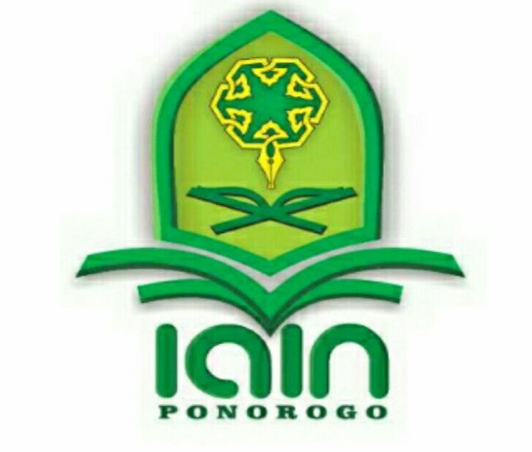 OLEHROHMAT BURHANUDDINNIM. 210617127JURUSAN PENDIDIKAN GURU MADRASAH IBTIDAIYAHFAKULTAS TARBIYAH DAN ILMU KEGURUANINSTITUT AGAMA ISLAM NEGERI PONOROGOOKTOBER 2021ABSTRAKBurhanuddin, Rohmat. 2021. Implementasi Nilai-Nilai Pesantren dalam Pengembangan Karakter Religius Siswa Kelas 6 SD Terpadu Ainul Ulum Pulung Ponorogo. Skripsi. Jurusan Pendidikan Guru Madrasah Ibtidaiyah Fakultas Tarbiyah dan Ilmu Keguruan Institut Agama Islam Negeri Ponorogo. Pembimbing, Weni Tria Anugrah Putri, M.Pd.Kata Kunci: Implementasi, Nilai-nilai pesantren, Karakter religius.Peneliti memilih kelas 6 karena siswa di kelas 6 dianggap sudah mampu untuk berpikir kritis dan menjadi panutan bagi kelas bawah. Nilai-nilai pesantren dipilih untuk melakukan pendekatan karena lebih efektif untuk menumbuhkan sikap religius siswa.Penelitian ini bertujuan untuk mengetahui cara implementasi nilai-nilai pesantren, faktor pendukung dan penghambat implementasi nilai-nilai pesantren, dampak implementasi nilai-nilai pesantren. Penelitian ini menggunakan pendekatan kualitatif dan jenis penelitian ini menggunakan penelitian kualitatif. Kehadiran peneliti sebagai observer dan kehadiran peneliti diketahui statusnya sehingga peneliti memperoleh informasi secara terbuka dan diketahui oleh umum.Peneliti pendekatan kualitatif dengan metode  deskriptif, ipeneliti  menggali data terkait  dengan implementasi nilai-nilai pesantren dalam pengembangan karakter religius siswa kelas 6 SD Terpadu Ainul Ulum Pulung Ponorogo dan  mendeskrispsikan  data  isesuai  dengan  ifokus  penelitian  iyang  idipaparkan  untuk  memperjelas  itujuan  diadakannya  penelitian  itersebut.Penanaman inilai-nilai ipesantren idalam ipengembangan karakter ireligius isiswa kelas 6 SD iTerpadu iAinul iUlum iPulung iPonorogo dilaksanalan imelalui ikegiatan ikeagamaan di sekolah idiantaranya iadalah ikegiatan rutin iyang isetiap ihari idilaksanakan imaupun kegiatan rutin itahunan. Faktor pendukung ikeberhasilan iupaya iyang idilakukan ioleh pendidik iadalah sarana idan prasarana yang imencukupi, idukungan ipendidik isejawat idan tenaga kepandidikan, dukungan ipenuh ikepala isekolah, ikesadaran siswa, dukungan iorang tua siswa. iSedangkan faktor ipenghambat iupaya iguru penanaman nilai-nilai ipesantren dalam ipengembangan ikarakter religius iyaitu iorang tua itidak mendukung ianak ibelajar, lingkungan iyang iburuk, ifasilitas iyang kurang memadai. Dampak dari implementasi nilai-nilai pesantren terhadap perkembangan karakter religius siswa adalah siswa mempunyai akhlak karimah, rajin ibadah, bisa membaca Al-Qur’an dengan baik, hafal surat Al-Qur’an yang sudah di tentukan, mempunyai dedikasi dan loyalitas, mempunyai amanah dan tanggung jawab, toleransi dan tenggang rasaABSTRACTBurhanuddin, Rohmat. 2021. Implementation of Islamic Boarding School Values ​​in the Development of Religious Character for Class 6 Integrated Elementary School Students Ainul Ulum Pulung Ponorogo. Essay. Department of Teacher Education, Madrasah Ibtidaiyah, Faculty of Tarbiyah and Teacher Training, Ponorogo State Islamic Institute. Supervisor, Weni Tria Anugrah Putri, M.Pd.Keywords: Implementation, Islamic boarding school values, Religious character.	The researcher chose grade 6 because students in grade 6 were considered to be able to think critically and become role models for lower classes. The values ​​of the pesantren were chosen to take the approach because it was more effective in cultivating students' religious attitudes.	This study aims to determine how to implement Islamic boarding school values, supporting and inhibiting factors for implementing Islamic boarding school values, the impact of implementing Islamic boarding school values. This research uses a qualitative approach and this type of research uses a qualitative. The presence of the researcher as participant observation and the presence of the researcher are known to their status so that the researcher by the subject or information is openly known to the public.	The researcher uses a qualitative approach with a descriptive method, where the researcher explores data related to the implementation of Islamic boarding school values ​​in developing the religious character of the 6th graders of SD Terpadu Ainul Ulum Pulung Ponorogo and describes the data according to the focus of the research described in order to clarify the purpose of the research.	The planting of Islamic boarding school values ​​in the development of the religious character of the 6th grade SD Integrated Ainul Ulum Pulung Ponorogo students is carried out through religious activities at schools, including routine activities which are held every day or every year. The supporting factors for the success of the efforts carried out by educators are adequate facilities and infrastructure, support for peer educators and educators (education staff), full support for school principals, awareness of students and students, support of the individual educators. While the inhibiting factors are the efforts of teachers to inculcate Islamic boarding school values ​​in the development of religious characters, namely parents who do not support their children to learn, poor environment, inadequate facilities. The impact of the implementation of Islamic boarding school values ​​on the development of students' religious character is that students have good morals, are diligent in worship, can read the Qur'an well, memorize the letters of the Qur'an that have been determined, have dedication and loyalty, have a mandate and responsibility, tolerance and tolerance.LEMBAR PERSETUJUAN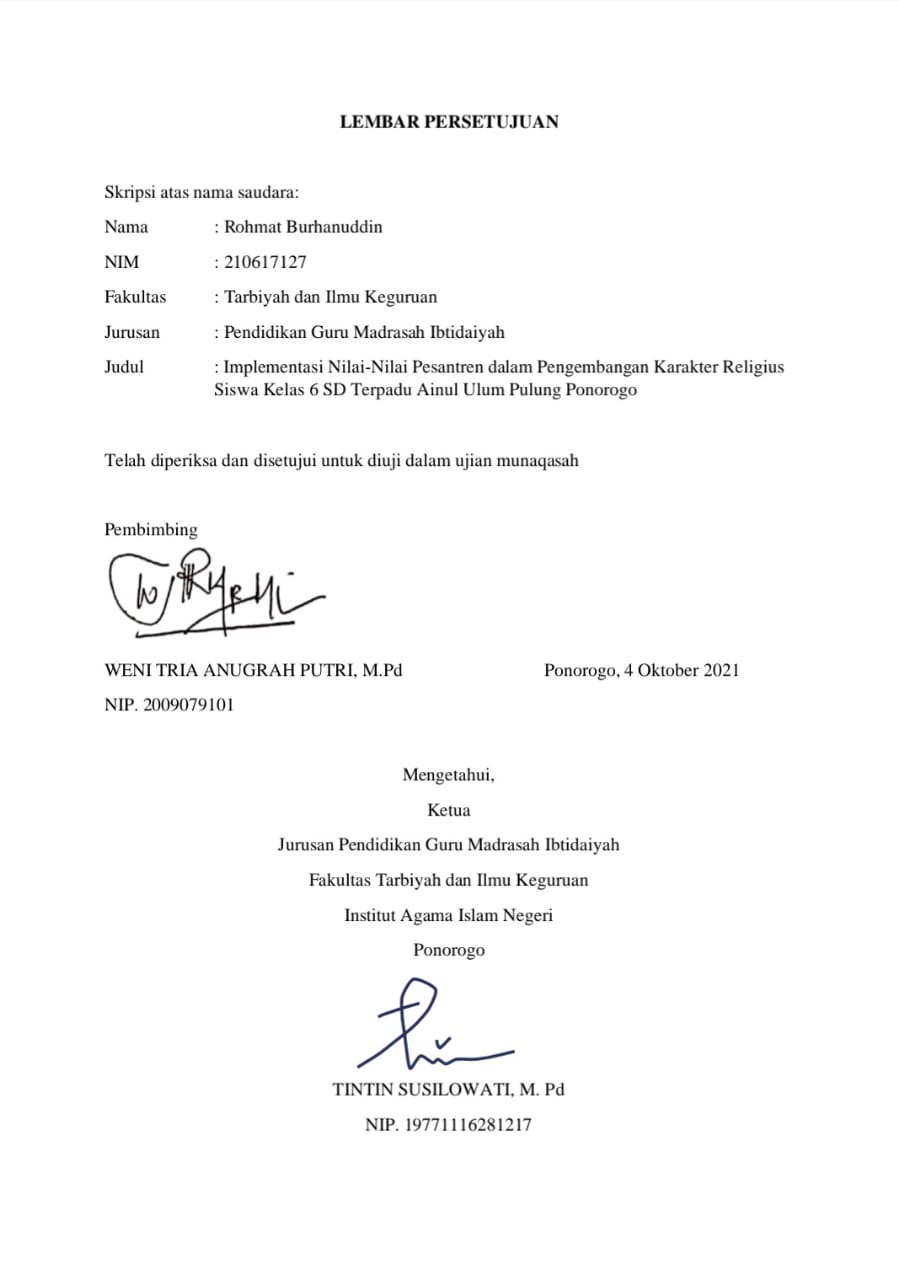 LEMBAR PENGESAHAN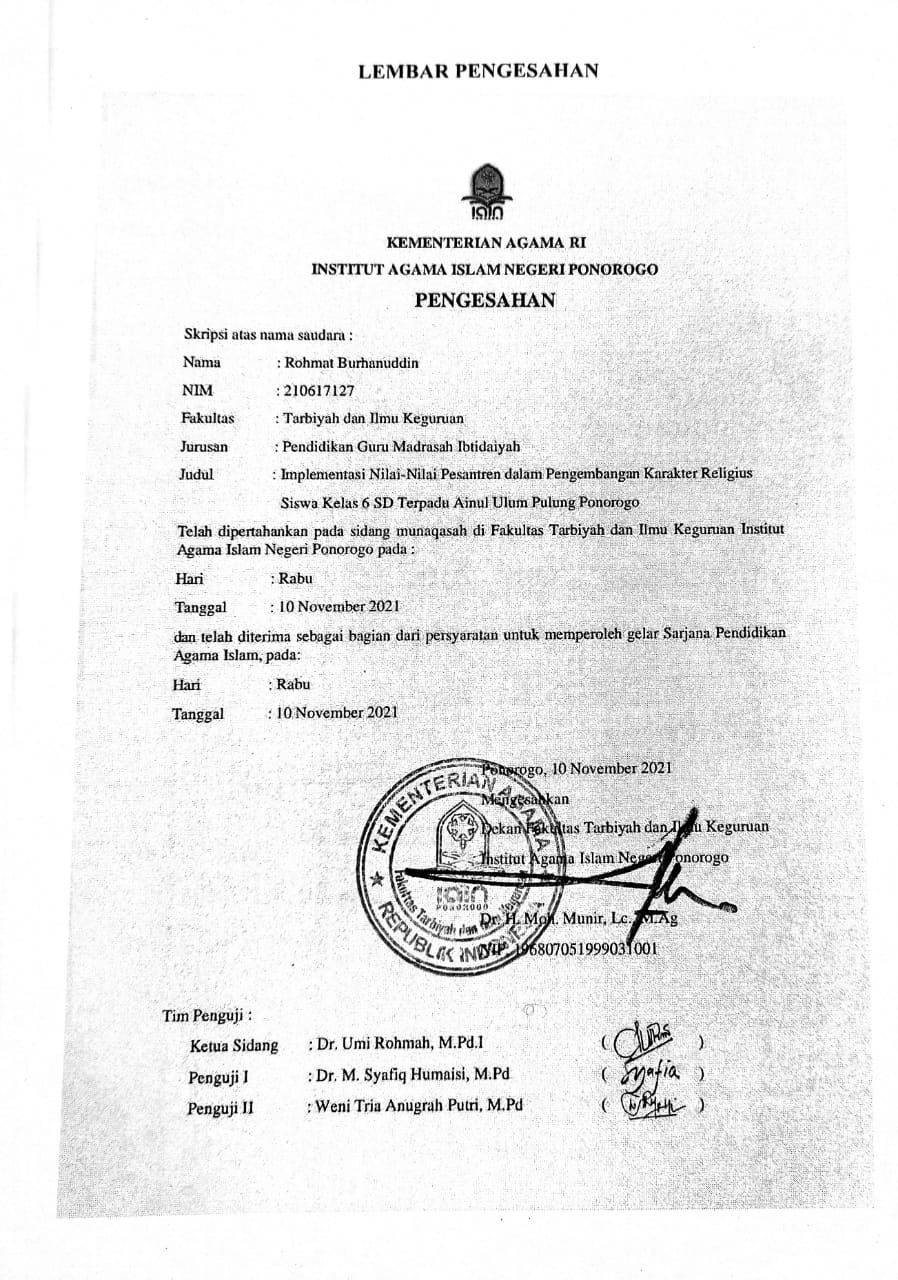 SURAT PERSETUJUAN PUBLIKASIYang bertanda tangan di bawah ini:Nama		: Rohmat BurhanuddinNIM		: 210617127Fakultas	: Tarbiyah dan Ilmu KeguruanProgam Studi	: Pendidikan Guru Madrasah IbtidaiyahJudul Skripsi	: Implementasi Nilai-Nilai Pesantren Dalam Pengembangan Karakter ReligiusSiswa Kelas 6 SD Terpadu Ainul Ulum Pulung PonorogoMenyatakan bahwa naskah skripsi telah diperiksa dan disahkan oleh dosen pembimbing. Selanjutnya saya bersedia naskah tersebut dipublikasikan oleh perpustakaan IAIN Ponorogo yang dapat diakses di etheses.iainponorogo.ac.id. Adapun isi dari keseluruhan tulisan tersebut, sepenuhnya menjadi tanggung jawab dari penulis.Demikian pernyataan saya untuk dapat dipergunakan semestinya.Ponorogo, 06 Januari 2022Penulis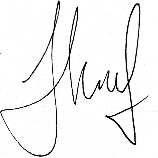 Rohmat BurhanuddinPERNYATAAN KEASLIAN TULISAN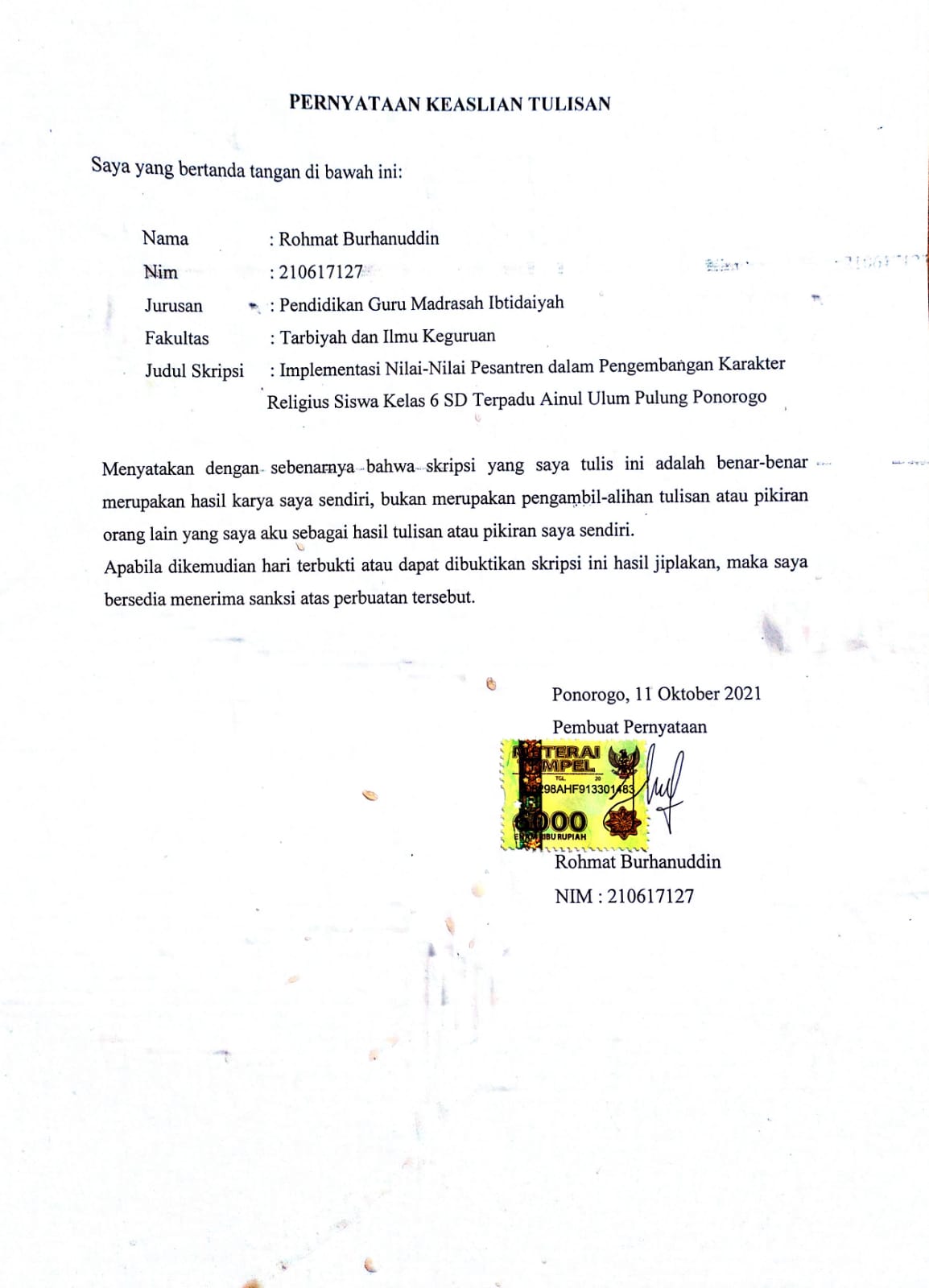 BAB IPENDAHULUANLatar Belakang MasalahKrisis akhlak yang menimpa kalangan pelajar terlihat dari banyaknya keluhan orang tua, ahli didik dan orang-orang yang berkecimpung dalam bidang agama dan sosial berkenaan dengan ulah sebagian pelajar yang sukar dikendalikan, nakal, keras kepala, sering membuat keonaran, tawuran, mabuk-mabukan, pesta obat-obat terlarang, bergaya hidup seperti hippies, bahkan sudah melakukan pembajakan, pemerkosaan, pembunuhan dan perilaku kriminal lainnya. Dunia pendidikan benar-benar tercoreng wajahnya dan tampak tidak berdaya untuk mengatasi krisis tersebut. Hal ini bisa dimengerti, karena pendidikan berada pada barisan terdepan dalam menyiapkan sumberdaya manusia yang berkualitas, dan secara moral memang harus berbuat demikian. Para pemikir pendidikan menyerukan agar kecerdasan akal diikuti dengan kecerdasan moral, pendidikan agama dan pendidikan moral harus siap menghadapi tantangan global, pendidikan harus memberikan kontribusi yang nyata dalam mewujudkan masyarakat yang semakin berbudaya masyarakat madani dan sebagainya.Dari penjelasan tersebut diatas, dapat penulis simpulkan bahwa krisis akhlak yang melanda pada siswa di lingkungan pendidikan terjadi karena kurangnya pemahaman dan pengamalan nilai-nilai agama serta tidak ada motivasi dari tiap individu untuk mempelajari pendidikan agama Islam dengan baik.Peneliti memilih kelas 6 karena siswa di kelas 6 dianggap sudah mampu untuk berpikir kritis dan menjadi panutan bagi kelas bawah. Nilai-nilai pesantren dipilih untuk melakukan pendekatan karena lebih efektif untuk menumbuhkan sikap religius siswa. Berdasarkan uraian di atas, maka permasalahan tersebut patut diangkat untuk diteliti, sehingga peneliti bermaksud untuk mengangkat permasalahan tersebut sebagai karya tulis dengan judul “Implementasi Nilai-Nilai Pesantren Dalam Pengembangan Karakter Religius Siswa Kelas 6 SD Terpadu Ainul Ulum Pulung Ponorogo”.Perkembangan ilmu pengetahuan dan teknologi yang sangat cepat membawa dampak terhadap berbagai aspek kehidupan, termasuk terjadinya pergeseran fungsi sekolah sebagai suatu institusi pendidikan. Pendidikan karakter atau pendidikan akhlak plus merupakan arah utama yang dituju oleh lembaga pendidikan, termasuk pendidikan pesantren. Kegiatan ekstrakurikuler yang selama ini diselenggarakan sekolah merupakan salah satu media yang potensial untuk pembinaan karakter dan peningkatan mutu akademik peserta didik. Dalam sejarah pertumbuhan masyarakat, pendidikan memegang perananan penting dalam menentukan eksisitensi dan perkembangan masyarakat. Hal ini karena pendidikan merupakan suatu proses usaha melestarikan, mengalihkan serta mentransformasikan nilai-nilai kebudayaan kepada generasi penerus.Fokus PenelitianBerdasarkan permasalahan diatas, fokus penelitian ini adalah bagaimana implementasi nilai-nilai pesantren dalam pengembangan karakter religius siswa kelas 6 SD Terpadu Ainul Ulum Pulung Ponorogo.Rumusan Masalah Bagaimana implementasi nilai-nilai pesantren dalam pengembangan karakter religius siswa kelas 6 SD Terpadu Ainul Ulum Pulung Ponorogo?Apa faktor pendukung dan penghambat implementasi nilai-nilai pesantren dalam pengembangan karakter religius siswa kelas 6 SD Terpadu Ainul Ulum Pulung Ponorogo? Bagaimana dampak implementasi nilai-nilai pesantren terhadap perkembangan karakter religius siswa kelas 6 SD Terpadu Ainul Ulum Pulung Ponorogo?Tujuan Penelitian Untuk mengetahui implementasi nilai-nilai pesantren dalam pengembangan karakter religius siswa kelas 6 SD Terpadu Ainul Ulum Pulung Ponorogo.Untuk mengetahui faktor pendukung dan penghambat implementasi nilai-nilai pesantren dalam pengembangan karakter religius siswa kelas 6 SD Terpadu Ainul Ulum Pulung Ponorogo.Untuk mengetahui dampak implementasi nilai-nilai pesantren terhadap perkembangan karakter religius siswa kelas 6 SD Terpadu Ainul Ulum Pulung Ponorogo.Manfaat Penelitian Berdasakan masalah dan tujuan di atas, hasil penelitian ini diharapkan dapat memberikan manfaat baik secara teori maupun praktis sebagai berikut:Secara TeoritisDari penelitian ini, bisa dikaji teori implementasi nilai-nilai pesantren yang di aplikasikan dalam pembelajaran di sekolah, sehingga bisa mencetak siswa yang mempunyai karakter religius.Secara PraktisBagi lembaga diharapkan sebagi bahan masukan teori pengembangan karakter islami di SD Terpadu Ainul Ulum Pulung Ponorogo. Bagi guru adalah hasil penelitian ini diharapkan dapat dijadikan sebagai bahan masukkan bagi para guru dalam pengembangan karakter islami melalui peran nilai-nilai pesantren. Bagi peneliti adalah untuk mengembangkan metode berfikir kritis, analisis, serta menambah wawasan terkait dengan pengembangan karakter islami melalui peran nilai-nilai pesantren.Sistematika PembahasanAgar penulisan skripsi dapat runtut dan sistematis, penyusun membagi menjadi enam bab. Adapun sistematika skripsi ini terdiri dari :Bab I : Pendahuluan, berisi tentang latar belakang masalah, fokus penelitian, rumusan masalah, tujuan penelitian, manfaat penelitian, sistematika pembahasan.Bab II : Telaah hasil penelitian terdahulu dan kajian teori, berisi tentang telaah hasil penelitian terdahulu, kajian teori.Bab III : Metode penelitian, berisi tentang pendekatan dan jenis penelitian, kehadiran peneliti, lokasi penelitian, data dan sumber data, prosedur pengumpulan data, teknik analisis data, pengecekan keabsahan temuan, tahapan-tahapan penelitian.Bab IV : Temuan penelitian, berisi tentang deskripsi data umum, deskripsi data khusus.Bab V : Pembahasan, berisi tentang gagasan peneliti.Bab VI : Penutup, berisi tentang kesimpulan, saran.BAB IITELAAH HASIL PENELITIAN TERDAHULU DAN KAJIAN TEORITelaah Hasil Penelitian TerdahuluPenelitian tentang pengembangan karakter religius pada lembaga pendidikan telah dilakukan oleh beberapa peneliti sebelumnya. Namun, yang secara khusus meneliti tentang implementasi nilai-nilai pesantren dalam pengembangan karakter religius siswa kelas 6 SD Terpadu Ainul Ulum Pulung Ponorogobelum banyak ditemukan. Secara umum, penelitian tentang pembentukan karakter religius akan diuraikan sebagaimana berikut:Hery Supriyadi, yang berjudul Implementasi Penanaman Nilai-nilai Akhlak pada Siswa Taman Kanak-kanak (Studi pada Siswa TK Hj. Isriati Baiturahman 2 Semarang Tahun ajaran 2015/2016). Penelitian ini mengkaji 3 permasalahan yaitu :Bagaimana bentuk nilai-nilai akhlak yang ditanamkan di TK Hj. Isriati Baiturahman 2 Semarang ?Bagaimana Implementasi penanaman nilai-nilai akhlak di TK Hj. Isriati Baiturahman 2 Semarang ?Bagaimana kendala yang dihadapi pada saat Implementasi penanaman nilai-nilai akhlak di TK Hj. Isriati Baiturahman 2 Semarang ?Berdasarkan 3 kajian diatas maka hasil penelitian menunjukan bahwa nilai-nilai akhlak yang ditanamkan di TK Hj. Isriati Baiturahman 2 Semarang mencakup 3 ruang lingkup akhlak yaitu: akhlak terhadap Allah, akhlak terhadap manusia, dan akhlak terhadap lingkungan. Implementasi penanaman nilai-nilai akhlak dilakukan di setiap sentra yaitu sentra seni, agama, dan drama. Sedangkan kendala yang dihadapi cukup kompleks tetapi bisa di hadapi dengan adanya beberapa faktor pendukung seperti tenaga pendidik yang kompeten dan profesional.Perbedaan ipenelitian iterdahulu idengan ipenelitian iini iadalah perbedaan usia siswa SD yang cara berfikir lebih kritis dibandingkan anak TK, idalam penelitian terdahulu iperanan iguru iyang iakan idapat membentuk iakhlak isiswanya idalam sekolah, isedangkan ipenelitian ini membahas imengenai iimplementasi ikurikulum pondok ipesantren yang dapat imembentuk iakhlak isiswanya. iSehingga penelitian terdahulu dijadikan ibahan irujukan iyang irelevan idalam ipenelitian iini ikarena sama-sama imembahas imengenai ipembentukan iakhlak. i iPurwanti (10410021) Jurusan Pendidikan Agama Islam Fakultas Tarbiyah dan Keguruan Universitas Islam Sunan Kalijaga Yogyakarta dengan judul “Impementasi Pendidikan Karakter Berbasis Pondok Pesantren Dalam Pembelajaran Pendidikan Agama Islam di SMP Ali Maksum Yogyakarta”. Hasil penelitian, pelaksanaan pendidikan karakter berbasis pondok pesantren yang dilaksanakan oleh peserta didik secara terus menerus dan berkelanjutan melalui kegiatan-kegiatan keseharian dalam lingkungan yang kondusif. Mulai dari bangun tidur sampai tidur kembali peserta didik melakukan kegiatan tanpa ada rasa mengeluh. Upaya yang dilakukan oleh guru PAI dan pembimbing asrama dalam menanamkan nilai-nilai karakter peserta yang di tanamkan oleh SMP Ali Maksum. Nilai-nilai karakter tersebut dapat mengembangkan dan membentuk karakter Islami, diantaranya: karakter religious (kegiatan yang diaplikasikan dalam karakter ini seperti: melaksanakan sholat fardhu berjama’ah, sholat sunnah, membaca dzikir, tasbih, tahmid, takbir dan tahlil sebanyak 33 kali, tadarus dan membaca sholawat, Asmaul Husna sebelum sholat. Karakter kedisiplinan, karakter kerjasama, karakter kesederhanaan, karakter kebersihan, karakter kreatif, gemar membaca, karakter rasa ingin tahu, karakter jujur, karakter ikhlas, karakter terbuka dan karakter toleransi. Faktor penghambatnya adalah terdapat kepribadian peserta didik yang berbeda karakter sehingga sulit untuk dibimbing dan dikendalikan dalam mengikuti kegiatan-kegiatan yang disekolah dan asrama. Seperti dalam penelitian diatas, peneliti akan melakukan penelitian sama seperti penelitian diatas namun penelitian diatas meneliti pendidikan karakter berbasis pondok pesantren dalam pembelajaran pendidikan agama islam, sedangkan peneliti membahas tentang pendidikan karakter berbasis pesantren dalam pembelajaran, ekstrakurikuler serta budaya sekolah.Hal yang membedakan ipenelitian iini idengan iyang ipeneliti lakukan iadalah pada penelitian ini membahas mengenai peran iguru iPAI untuk imembentuk iakhlak siswa idi SMP Ali Maksum, iberbeda pembahasan imengenai iimplementasi kurikulum ipondok ipesantren dalam membentuk iakhlak isiswa, idalam imembentuk akhlak isiswa idi iSD Terpadu Ainul Ulumiberlangsung isetiap ihari, ibaik idengan cara pembiasaan ikegiatan iyang iIslami iataupun iformal isesuai idengan iaturan madrasah dan iketentuan iPimpinan iPondok iPesantren iAinul iUlum. Sehingga penelitian ini relevan dan dapat dijadikan bahan pertimbangan. iiSkripsi idengan ijudul i“Dampak iPenerapan iKurikulum iKementerian i Agama Dan Kurikulum Pesantren Terhadap Peningkatan iHasil iBelajar PAI idi iMAN Yogyakarta 1” ipada itahun i2015 ioleh iAinna iKhoiron Nawali, idengan ifokus penelitian Bagaimana ipenerapan ikurikulum kementrian iagama idan ikurikulum pesantren idi MAN iYogyakarta i1? Dalam ipenerapannya, ikurikulum ipesantren hanya isebagai materi pendukung, iartinya ikurikulum ikemenag imasih imenjadi prioritas iutama dibanding ikurikulum ikurikulum ipesantren. iBagaimana idampak dan pencapaian dua kurikulum i(kemenag idan ipesantren) iterhadap peningkatan hasil ipelajar isiswa? Dampak dan pencapaiannya dalam penerapan ikedua kurikulum tersebut imempunyai dampak ipositif terhadap hasil ibelajar iPAI ipada siswa, seperti nilai isiswa iponpes lebih ibagus idari pada inilai isiswa idi iponpes idari sejumlah ranah ikognitif, iafektif dan psikomotorik. iBagaimana ikelebihan idan kekurangan dari ipenerapan idua kurikulum itersebut? ikelebihanya idua ikurikulum diterapkan secara ibaik akan membuat siswa isemakin ibanyak imenguasai imateri pelajaran agama, sehingga iakan mendongkrak inilai iujian. iNamun kekurangannya terjadi ketidaksesuaian iantara materi ikurikulum ikemenag idan ikurikulum pesantren, ikarena imateri iyang itidak disampaikan isecara iberurutan idan juga alokasi iwaktu iyang i isangat isedikit.Hal iyang imembedakan ipenelitian iini idengan ipeneliti ilakukan adalah mengenai ikurikulum ikemenag idan ipesantren iterhadap ihasil belajarnya, penerapan kedua ikurikulum itersebut iberdampak ipositif ipada hasil ibelajar isiswa dikarenakan kurikulum ipesantren idapat imenukung kurikulum ikemenag. iPeneliti memilih penelitian iini isebagai ibahan rujukan ikarena imembahas ipenerapan kurikulum pesantren.Fakih Hamdani yang berjudul “Pelaksanaan Pembentukan Karakter Religius pada Peserta Didik di SMPN 8 Purwokerto”. Penelitian ini menjelaskan mengenai pembentukan karakter yang dilaksanakan dengan pondasi keagamaan meliputi bidang aqidah, pengetahuan agama, praktek agama dan muamalah. Hal yang dilakukan adalah melalui keteladanan, pembiasaan, penciptaan suasana yang kondusif, praktek peribadatan, kedisiplinan, serta integrasi dan internalisasi.Penelitian tersebut mempunyai kesamaan dengan penelitian yang akan dilakukan yaitu membahas penerapan nilai karakter melalui pelaksanaan kegiatan. Sedangkan perbedaannya yaitu peneliti membahas implementasi nilai-nilai pesantren yang terdapat pada sekolahan.Tabel 1.1 Persamaan dan perbedaan penelitianDeskripsi TeoriHakikat Pondok iPesantrenPengertian iPondok iPesantren.Pondok ipesantren imerupakan ilembaga ipendidikan iIslam itertua iyang berfungsi isebagai isalah isatu ibenteng ipertahanan iumat iIslam, ipusat dakwah idan pusat ipengembangan imasyarakat iMuslim idi iIndonesia. Istilah ipondok ipesantren pertama ikali idikenal di Jawa, di Aceh dikenal dengan ilangkah idan idayah, di Sumatra iBarat idengan isurau.Untuk imemperkuat ipendapat idiatas, ipesantren iberasal idari ikata santri, yaitu iseorang iyang ibelajar iagama iIslam, isehingga ipesantren dapat idiartikan sebagai itempat iorang iberkumpul iuntuk ibelajar iagama Islam. iAsal ietimologi dari pesantren iadalah ipe-santri-an, “tempat santri”. iSantri iatau isiswa imendapat pelajaran dari ipemimpin ipesantren dan guru. iPelajaran imencakup berbagai ibidang tentang ipengetahuan Islam. iSelanjutnya, iberpendapat ibahwa pesantren iadalah sekolah tradisional Islam berasrama di Indonesia. Institusi pengajaran ini memfokuskankan pada pengajaran iagama idengan imenggunakan metode pengajaran tradisional idan imempunyai iaturan-aturan, iadministrasi, idan kurikulum pengajaran yang ikhas. iPesantren ibiasanya idipimpin ioleh seorang guru iagama atau iulama‟ yang isekaligus isebagai ipengajar ipara santri.Pondok pesantren dari isegi ihistoris, imemang isatu isisi penyebaran iIslam di Indonesia itidak ibisa idilepaskan idari isosiokultur Islam iitu idatang, itumbuh dan berkembang, ikemudian iistilah ipesantren yang imerupakan ihasil iasimilasi dari budaya isetempat. iDalam ihal iini budaya iHindu idan iBudha iyang sebelumnya idianut ioleh ikebanyakan masyarakat iIndonesia. iNamun, idi isisi ilain, juga itidak idapat idisalahkan jika ipondok ipesantren idianggap iberasal idari iIslam itu isendiri, ikarena istilah ipesantren itersebut iadalah iidentik idengan kuttab, iyaitu istilah lembaga ipendidikan itradisional iIslam iyang iditerapkan ipada ibani Umayyah-Abbasiyah idi ikawasan iTimur iTengah. iWalaupun idemikian, secara iriil dapat dilihat idan idinyatakan ibahwa ipondok ipesantren sebagai sub-kultur merupakan lembaga ipendidikan idan isosial iyang imewujudkan proses iwajar perkembangan sistem ipendidikan inasional, ikarena isecara historis, ipondok pesantren ibukan ihanya bernuansa ikeislaman, iakan tetapi ijuga imerupakan isalah satu ibentuk iindeginous culture i(bentuk budaya iasli iIndonesia) iyang imempunyai potensi isosial iyang paling ideal sebagai iagent iof ichange iterhadap ibudaya masyarakat, iyang ibegitu dinamis. iMeskipun ipesantren idipandang isebagai lembaga ipendidikan indegenous Indonesia, itradisi ikeilmuan ipesantren idalam banyak ihal memiliki ikesamaan dengan ilembaga ipendidikan iIslam itradisional dikawasan idunia iIslam ilainya. i Dengan idemikian, ipada idasarnya pondok pesantren itidak idapat idipisahkan idari kehidupan isosial idalam peran isertanya untuk imembangun ibangsa idan inegara.Nilai pesantren ada beberapa macam yaitu diantaranya :Akhlaq KarimahAkhlaq Karimah dijadikan ukuran bagi kelayakan santri untuk mencapai jenjang berikutnya, yang memiliki tatanan nilai yang di atur oleh agama termasuk kesatuan lahiriyah dalam dirinya dan orang-orang disekitarnya.Ibadah AmaliyahUntuk mendisiplinkan para santri dalam melaksanakan solat fardhu berjamaah serta kewajiban bagi santri tua untuk menjadi imam salat jamaah sebagai praktek atas apa yang telah ia pelajari.Bacaan Al-Qur'anMewajibkan santri dalam membaca Al-Qur'an setelah solat fardhu baik secara individu ataupun kelompok dan Al-Qur'an dijadikan sebagai materi dalam ujian semester yang mana bertujuan agar santri dapat lancar dan benar dalam mengetahui bacaan yang terdapat dalam Al-Qur'an.Hafalan Surat Al-Qur'anMewajibkan santri untuk menghafal surat-surat Al-Qur'an yaitu surat pilihan yang mana surat tersebut mudah dihafalkan dan dipraktekkan dalam kehidupan sehari-hari.Dedikasi dan Loyalitas Pesantren mendisiplinkan santrinya dalam kegiatan yang ada di pesantren dari aturan dan norma yang dapat menjadikannya kebiasaan dalam kehidupannya.Amanah dan Tanggung Jawab Yang mana disini santri diberikan tugas sebagai pengurus pondok ataupun Ketua dalam setiap kamar, mereka di didik untuk menjalankan tanggung jawab dan juga kepercayaan dalam pesantren tersebut.Toleransi dan Tegang rasaYang mana santri ditempatkan dalam satu kamar yang berisikan beberapa santri dimana mereka dibiasakan bertoleransi terhadap santri lain agar terjalin kehidupan yang rukun, aman dan damai.Hakikat AkhlakPengertian iAkhlakMenurut pendekatan ietimologi, iperkataan iakhlak iberasal idari ibahasa Arab jama’ dari ibentuk imufradnya “Khuluqun”  yang imenurut logat diartikan: budi pekerti, iperangai, itingkah ilaku iatau itabiat. Kalimat itersebut mengandung segi-segi ipersesuaian idengan iperkataan khalqun  yang iberarti kejadian, iserta erat ihubungannya idengan khaliq  yang iberarti ipencipta dan imakhluq  yang iberarti yang idiciptakan. iDefinisi iakhlak idiatas muncul isebagai mediator yang imenjembatani iantara isang ikhaliq i(pencipta) dengan imakhluq (yang idiciptakan) isecara itimbal ibalik, iyang ikemudian idisebut sebagai ihablum minaallah. iDari iproduk ihablum iminAllah iyang verbal ilahirlah pola ihubungan sesama imanusia iyang idisebut ihablum minannas.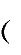 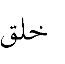 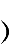 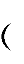 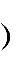 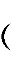 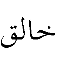 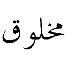 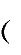 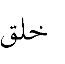 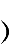 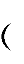 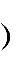 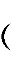 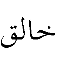 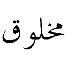 Dari ipengertian idiatas idapat idiketahui ibahwa iakhlak iialah sifat-sifat yang dibawa imanusia isejak ilahir iyang itertanam idalam ijiwanya dan iselalu iada padanya. iSifat iitu idapat ilahir iberupa iperbuatan ibaik disebut iakhlak imuliaiatau perbuatan iburuk idisebut iakhlak iyang tercela isesuai idengan ipembinaannya.Secara terminologi idefinisi iakhlak imenurut iImam iAl-Gahazali iadalah: Artinya: i“Akhlak iialah isifat iyang itertanam idalam ijiwa iyang menimbulkan macam-macam iperbuatan idengan igampang idan imudah, tanpa imemerlukan pemikiran idan ipertimbangan”.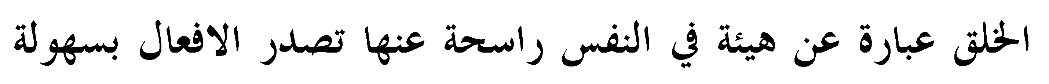 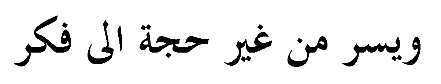 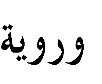 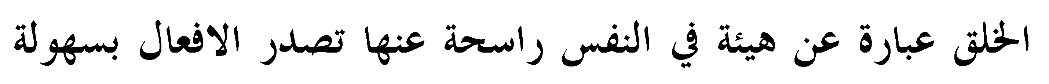 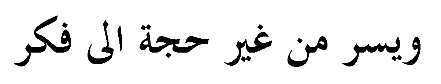 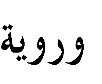 Jadi, ipada ihakikatnya ikhuluq i(budi ipekerti) iatau iakhlak iialah kondisi atau sifat iyang itelah imeresap idalam ijiwa idan imenjadi kepribadian ihingga idari situ timbullah iberbagai imacam iperbuatan dengan icara ispontan idan imudah tanpa dibuat-buat idan itanpa memerlukan ipikiran. iApabila idari ikondisi itadi itimbul kelakuan iyang baik idan iterpuji imenurut ipandangan isyariat idan iakal ipikiran. Maka ia idinamakan ibudi ipekerti imulia idan isebaliknya iapabila iyang ilahir kelakuan iyang iburuk, imaka idisebut ibudi ipekerti iyang itercela.Dasar iAkhlakSumber iakhlak idalam iIslam iyang imenjelaskan ikriteria ibaik buruknya sesuatu perbuatan iadalah iAl-Quran idan iSunnah iRasululah Saw. iDasar iakhlak adalah Al-Quran idan iAl-Hadits iserta ihasil pemikiran ipara ihukama idan filosof. Kedua idasar iitulah iyang menjadi ilandasan idan isumber iajaran iIslam isecara keseluruhan sebagai ipola ihidup idan imenetapkan imana iyang ibaik idan imana yang iburuk. iDalam iAl-Quran iditerangkan idasar iakhlak ipada isurat Al-Qalam ayat i4:وَإِنَّكَ لَعَلَىٰ خُلُقٍ عَظِيمٖ  Artinya: i“Dan isesungguhnya ikamu ibenar-benar iberbudi ipekerti iyang agung”. (QS AL-Qalam: i4)Dasar iAkhlak idalam iHadits iNabi iSaw isalah isatunya iadalah: i i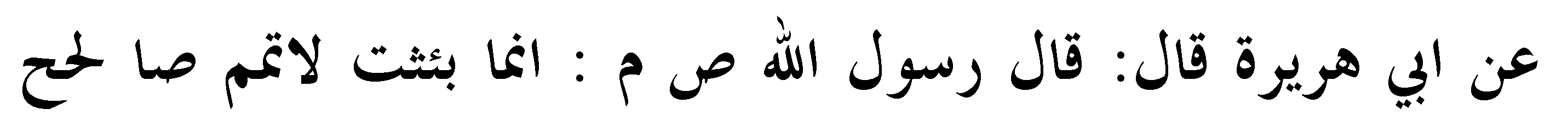 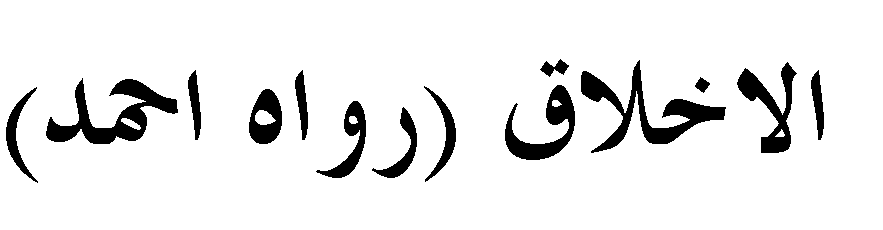 Artinya: idari iAbi iHurairah iberkata, iRasulullah iSaw ibersabda: sesungguhnya aku diutus iuntuk imemperbaiki iakhlak i(H.R iAhmad)Jadi, jelas ibahwa iAl-Qaran idan ial-Hadits ipedoman ihidup iyang menjadi asas ibagi isetiap imuslim, imaka iteranglah ikeduanya isebagai sumber iakhlak dalam Islam. iFirman iAllah idan isunnah iNabi iadalah ajaran iyang ipaling imulia dari segala iajaran imaupun ihasil irenungan manusia, ihingga itelah iterjadi keyakinan Islam ibahwa iakal idan inaluri manusia iharus itunduk idan imampu membedakan mana iperbuatan baik dan imana iperbuatan iburuk, iserta idapat membedakan imana yang halal idan iharam.Tujuan iPembentukan iAkhlakIslam adalah irahmat ibagi iumat imanusia. iIa idatang idengan membawa kebenaran idari iAllah idan idenga itujuan iingin menyelamatkan iserta memberikan kebahagiaan ihidup ikepada imanusia dimanapun imereka iberada. iAgama iIslam mengajarkan ikebaikan, kebaktian, imencegah imanusia idari itindakan ionar idan maksiat. Sebelum imerumuskan itujuan ipembentuka iakhlak, iterlebih idahulu harus ikita iketahui imengenai itujuan ipendidikan iIslam iadalah:Tercapainya imanusia iseutuhnyaTercapainya ikebahagiaan idunia idan iakhiratMenumbuhkan ikesadaran imanusia imengabdi ikepada iAllahTujuan iutama idari ipendidikan iIslam iialah ipembentukan iakhlak dan ibudi pekerti iyang isanggup imenghasilkan orang-orang yang bermoral, laki-laki maupun perempuan, ijiwa iyang ibersih, ikemauan yang ikeras, icita-cita iyang benar dan akhlak iyang itinggi, itau iarti kewajiban idan ipelaksanaannya, menghormati hak asasi imanusia, itau membedakan ibaik idan iburuk, imemilih suatu ifadhillah karena iia cinta pada ifadhillah, imenghindari isuatu iperbuatan yang itercela, karena iia tercela idan imengingat Allah SWT idalam isetiap pekerjaan iyang mereka lakukan.Sedangkan itujuan imoral idan iakhlak idalam iIslam iadalah iuntuk membentuk orang-orang iberakhlak ibaik, ikeras ikemauan, isopan dalam ibicara dan perbuatan, mulia idalam itingkah ilakudan iperangai yang ibijaksana, isempurna, beradab, ikhlas, jujur idan isuci. iDari beberapa iketerangan idiatas, idapat iditarik kesimpulan imengenai tujuan ipendidikan iAkhlak, iyaitu imembentuk iakhlakul karimah. Sedangkan ipembentukan iakhlak isendiri iitu isebagai isarana idalam mencapai itujuan ipendidikan iakhlak iagar imenciptakan imanusia iyang berakhlakul karimah.Faktor-faktor iyang iMempengaruhi iPembentukan iAkhlakPada iprinsipnya ifaktor-faktor yang imempengaruhi ipembentukan akhlak ditentukan ioleh idua ifaktor, iyaitu:Faktor iInternalFaktor internal yaitu ikeadaaan ipeserta ididik iitu isendiri, iyang meliputi latar belakang kognitif i(pemahaman iajaran agama,kecerdasan), ilatar ibelakang afektif (motivasi, minat, sikap, bakat, konsep diri dan kemandirian). iPengetahuan agama seseorang akan mempengaruhi pembentukan akhlak, karena ia dalam pergaulan sehari-hari itidak idapat iterlepas idari iajaran iagama.Selain ikecerdasan yang dimiliki, peserta ididik ijuga iharus imempunyai ikonsep idiri iyang matang. Konsep diri idapat diartikan igambaran imentalseorang terhadap dirinya isendiri, pandangan terhadap diri, penilaian terhadap diri, iserta usaha iuntuk menyempunakan dan mempertahankan diri. iDengan adanya ikonsep idiri iyang baik, ianak itidak akan mudah iterpengaruh dengan ipergaulan ibebas, imampu membedakan antara yang baik idan buruk, ibenar dan isalah. iSelain ikonsep idiri yang imatang, ifaktor internal ijuga idipengaruhi ioleh minat, imotivasi idan kemandirian belajar. iMinat adalah isuatu iharapan, idorongan untuk imencapai sesuatu atau membebaskan idiri dari isuatu iperangsang iyang itidak menyenangkan. Sedangkan imotivasi iadalah menciptakan ikondisi yang sedemikian rupa, sehingga anak imau imelakukan iapa yang idapat dilakukannya. Dalam pendidikan motivasi berfungsi isebagai pendorong kemampuan, iusaha, ikeinginan, menentukan arah dan menyeleksi tingkah ilaku pendidikan. i i i	Faktor iEksternalFaktor eksternal iyaitu iberasal idari iluar ipeserta ididik, iyang imeliputi pendidikan keluarga, ipendidikan isekolah idan ipendidikan ilingkungan masyarakat. Salah satu aspek iyang iturut imemberikan isaham idalam terbentuknya icorak sikap dan tingkah ilaku iseseorang iadalah ifaktor lingkungan. iSelama iini idikenal adanya tiga lingkungan pendidikan, yaitu ilingkungan ikeluarga, isekolah, idan masyarakat. Merupakan faktor iyang iberpengaruh iterhadap ipembentukan perilaku atau iakhlak remaja, dimana perkembangannya sangat idipengaruhi faktor lingkungan, diantaranya adalah:Lingkungan ikeluarga i(orang itua)Orang itua imerupakan ipenanggung ijawab ipertama idan iyang iutama terhadap pembinaan iakhlak idan ikepribadian iseorang ianak. iOrang tua dapat membina dan imembentuk iakhlak idan ikepribadian ianak melalui sikap idan icara hidup yang idiberikan iorang itua iyang isecara itidak langsung imerupakan pendidikan bagi isang ianak. iDalam ihal iini perhatian iyang icukup idan ikasih sayang idari orang itua itidak idapat dipisahkan idari iupaya imembentuk iakhlak dan kepribadian iseseorang.Lingkungan iSekolah i(Pendidik)Pendidik idi isekolah imempunyai iandil icukup ibesar idalam iupaya pembinaan akhlak idan ikepribadian ianak iyaitu imelalui ipembinaan dan pembelajaran pendidikan iagama iIslam ikepada isiswa. iPendidik harus idapat memperbaiki akhlak idan ikepribadian isiswa iyang isudah terlanjur irusak idalam keluarga, selain juga imemberikan ipembinaan kepada isiswa. iDisamping iitu, kepribadian, isikap, dan icara hidup, bahkan isampai icara iberpakaian, ibergaul idan berbicara iyang dilakukan ioleh iseorang ipendidik ijuga imempunyai ihubungan yang signifikan dengan iproses ipendidikan idan ipembinaan imoralitas isiswa yang sedang berlangsung.Lingkungan Masyarakat i(lingkungan isosial)Lingkungan imasyarakat itidak idapat idiabaikan idalam iupaya membentuk dan membina iakhlak iserta ikepribadian iseseorang. Seorang ianak iyang itinggal dalam lingkungan iyang ibaik, imaka iia juga iakan itumbuh imenjadi iindividu yang baik. Sebaliknya, iapabila orang itersebut itinggal idalam ilingkungan iyang irusak akhlaknya, maka tentu iia ijuga iakan iikut iterpengaruh idengan ihal-hal iyang kurang baik ipula.Lingkungan ipertama idan iutama ipembentukan idan ipendidikan akhlak adalah ikeluarga iyang ipertama-tama imengajarkan ikepada anak pengetahuan akan Allah, pengalaman itentang ipergaulan imanusia idan kewajiban memperkembangkan tanggung ijawab iterhadap idiri isendiri dan iterhadap iorang lain iadalah iorang itua. Tetapi ilingkungan isekolah dan imasyarakat ijuga iikut andil idan iberpengaruh terhadap iterciptanya akhlak imulia ibagi ianak.Materi iPembentukan iAkhlakAkhlak iatau ibudi ipekerti iyang imulia iadalah ijalan iuntuk memperoleh kebahagiaan idunia idan idi iakhirat ikelak iserta mengangkat iderajat imanusia ike tempat imulia isedangkan iakhlak yang buruk iadalah iracun iyang iberbahaya serta merupakan isumber keburukan iyang iakan imenjauhkan imanusia idari irahmat Allah SWT.Menurut Hamzah Ya‟qub dan Barnawie Umary: imateri-materi pembentukan akhlak idibagi imenjadi idua ikategori, ipertama, imateri akhlak mahmudah iyang meliputi: ialamanah (dapat idipercaya), iash-shidqah (benar iatau ijujur), ial-wafa’ (menepati ijanji), ial-‘adalah (adil), ial-iffah (memelihara ikesucian ihati), ial-haya’ (malu). iAl-ikhlas (tulus), ias-shobru (sabar), iar-rahmah (kasih isayang), ial-afwu (pema‟af), al-iqtisshad (sederhana), ial-khusyu’ (ketenangan), ias- sukha (memberi), at-tawadhu’ (rendah hati), ias-syukur (syukur), iat-tawakkal (berserah diri), ias-saja‟ah i(pemberani).” iKedua, imateri iakhlak madzmumah (tercela) yang meliputi : khianat, dusta, melanggar janji, dzalim, bertutur kata iyang ikotor, mengadu domba, hasut, itama’, pemarah, iriya’, kikir, itakabur, ikeluh ikesah, kufur nikmat, menggunjing, imengumpat, i imencela, ipemboros, imenyakiti itetangga, berlebih-lebihan idan imembunuh.Muhammad iDaud iAli imengatakan ibahwa: secara igaris ibesar, materi pembentukan akhlak iterbagi idalam idua ibagian, ipertama adalah akhlak terhadap Allah, idan ikedua iadalah iakhlak iterhadap imakhluk semua iciptaan Allah.Akhlak Terhadap iAllah SWTAlam idan iseisinya iini imempunyai ipencipta idan ipemelihara iyang diyakini adanya iyakni iAllah. iDialah iyang imemberikan irahmat idan menurunkan iadzab kepada isiapa isaja iyang idikehendakinya ioleh karena iitu imanusia iwajib itaat dan beribadah ihanya ikepada-Nya sebagai iwujud irasa iterima ikasih iterhadap segala yang itelah dianugerahkan iAllah ikepada imanusia. iSebagaimana ifirman Allah dalam iQ.S iAn-Nahl i:53.وَمَا بِكُم مِّن نِّعۡمَةٖ فَمِنَ ٱللَّهِۖ ثُمَّ إِذَا مَسَّكُمُ ٱلضُّرُّ فَإِلَيۡهِ تَجۡ‍َٔرُونَ  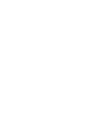 Artinya i: “dan iapa isaja inikmat iyang iada ipada ikamu, iMaka idari Allah-lah (datangnya), idan ibila ikamu iditimpa ioleh ikemudharatan, iMaka hanya ikepada-Nya-lah ikamu imeminta ipertolongan.” i(QS iAn-Nahl: 53).Manifestasi idari imanusia iterhadap iAllah iantara ilain i: icinta idan ikhlas kepada Allah, takwa (takut berdasarkan kesadaran mengerjakan yang diperintahkan dan imenjauhi iyang idilarang iAllah), ibersyukur atas inikmat iyang diberikan, tawakkal i(menyerahkan ipersoalan kepada Allah), isabar idan iikhlas.Akhlak iTerhadap iDiri iSendiriAkhlak iterhadap idiri isendiri iyang idimaksud iadalah ibagaimana seseorang menjaga idirinya i(jiwa idan iraga) idari iperbuatan iyang dapat imenjerumuskan dirinya iatau ibahkan iberpengaruh ikepada orang lain karena diri sendiri merupakan asal motivasi idan ikembalinya manfaat isuatu iperbuatan. Sebagaimana firman Allah dalam ial-Qur'an surat iAtTahrim i: i6 i:يَٰٓأَيُّهَا ٱلَّذِينَ ءَامَنُواْ قُوٓاْ أَنفُسَكُمۡ وَأَهۡلِيكُمۡ نَارٗا وَقُودُهَا ٱلنَّاسُ وَٱلۡحِجَارَةُ عَلَيۡهَا مَلَٰٓئِكَةٌ غِلَاظٞ شِدَادٞ لَّا يَعۡصُونَ ٱللَّهَ مَآ أَمَرَهُمۡ وَيَفۡعَلُونَ مَا يُؤۡمَرُونَ Artinya i:” Hai iorang-orang iyang iberiman, ipeliharalah idirimu idan keluargamu dari api ineraka iyang ibahan ibakarnya iadalah imanusia idan batu; ipenjaganya malaikat-malaikat iyang ikasar, ikeras, idan itidak mendurhakai iAllah iterhadap iapa yang diperintahkanNya ikepada imereka dan iselalu imengerjakan iapa iyang diperintahkan” i(QS iAt-Tahrim:6).Ayat idi iatas imenjadi idasar iuntuk imeyakinkan ibahwa isikap terhadap diri sendiri iadalah iprinsip iyang iperlu imendapat iperhatian sebagai imenifestasi idari tanggung ijawab iterhadap idirinya idalam bentuk isikap idan iperbuatan iakhlak yang iterpuji.Akhlak Terhadap iSesama iManusiaDunia iini itidak iada iseorangpun iyang ibisa ihidup itanpa ibergantung kepada orang ilain, isebagai imakhluk isosial iyang ihidup iditengah-tengah masyarakat, Islam imenganjurkan iumatnya iuntuk isaling memperhatikan isatu sama ilain dengan isaling imenghormati itolong menolong idalam ikebaikan, berkata sopan, berperilaku iadil idan ilain sebagainya. iSehingga itercipta isebuah ikelompok masyarakat iyang hidup itentram idan idamai. iSebagaimana ifirman iAllah idalam Al-Qur'an isurat iAl-Maidah: i2وَلَا تَعَاوَنُواْ عَلَى ٱلۡإِثۡمِ وَٱلۡعُدۡوَٰنِۚ وَٱتَّقُواْ ٱللَّهَۖ إِنَّ ٱللَّهَ شَدِيدُ ٱلۡعِقَابِ Artinya: “dan itolong-menolonglah ikamu idalam i(mengerjakan) kebajikan dan takwa, idan ijangan itolong menolong idalam iberbuat idosa idan pelanggaran, idan bertakwalah ikamu ikepada iAllah, iSesungguhnya iAllah amat iberat isiksa-Nya” (QS Al-Maidah:i2)60Metode iPembentukan iAkhlakBeberapa imetode iyang ibiasa idigunakan idalam ipembentukan iakhlak antara lain:Metode iKeteladananKeteladanan imerupakan iperbuatan iyang ipatut iditiru idan idicontoh dalam praktek ipendidikan, ianakdidik icenderung imeneladani pendidiknya. iKarena secara psikologis ianak isenang imeniru itanpa memikirkan idampaknya. iAmr ibin Utbah berkata ikepada iguru anaknya, i"Langkah ipertama imembimbing ianakku hendaknya membimbing idirimu iterlebih idahulu. iSebab ipandangan ianak iitu tertuju ipada idirimu imaka iyang ibaik ikepada imereka iadalah ikamu kerjakan dan yang iburuk iadalah iyang ikamu itinggalkan.61Metode Latihan idan iPembiasaanMendidik idengan imelatih idan ipembiasaan iadalah imendidik idengan cara memberikan latihan-latihan terhadap suatu norma itertentu kemudian membiasakan untuk imengulangi ikegiatan itertentu itersebut berkali-kali iagar menjadi bagian hidupnya, iseperti isholat, ipuasa, kesopanan idalam ibergaul idan sejenisnya. iOleh karena iitu, iIslam mengharuskan iagar isemua ikegiatan iitu diiringi iniat isupaya dihitung sebagai ikebaikan.Metode CeritaCerita memiliki idaya itarik iyang besar iuntuk imenarik iperhatian setiap orang, sehingga orang akan imengaktifkan isegenap iindranya iuntuk memperhatikan orang yang ibercerita. iHal iitu iterjadi ikarena icerita memiliki idaya itarik iuntuk disukai jiwa imanusia. iSebab idi idalam cerita iterdapat ikisah-kisah izaman dahulu, sekarang, ihal-hal iyang jarang iterjadi idan isebagainya. iSelain iitu icerita ijuga lebih lama melekat ipada iotak iseseorang ibahwa ihampir itidak iterlupakan. Sehingga akan imempermudah ipemahaman isiswa iuntuk imengambil ibrah (pelajaran) idari kisah-kisah iyang itelah idiceritakan idalam pelaksanaan imetode ini, iguru ijuga ibisa menyertai ipenyampaian nasehat–nasehat iuntuk isiswa idalam Al-Qur'an iayat iyang mengandung imetode icerita idiantaranya:لَقَدۡ كَانَ فِي قَصَصِهِمۡ عِبۡرَةٞ لِّأُوْلِي ٱلۡأَلۡبَٰبِۗ مَا كَانَ حَدِيثٗا يُفۡتَرَىٰ وَلَٰكِن تَصۡدِيقَ ٱلَّذِي بَيۡنَ يَدَيۡهِ وَتَفۡصِيلَ كُلِّ شَيۡءٖ وَهُدٗى وَرَحۡمَةٗ لِّقَوۡمٖ يُؤۡمِنُونَArtinya: iSesungguhnya ipada ikisah-kisah imereka iitu iterdapat pengajaran ibagi orang-orang iyang imempunyai iakal. (QS. iYusuf:111).Metode iMauidzah (nasehat)Mauidzah iberarti inasehat. iRasyid iRidha imengartikan imauidzah adalah nasehat peringatan iatas ikebaikan idan ikebenaran idengan ijalan apa isaja iyang dapat menyentuh ihatidan imembangkitkannya iuntuk mengamalkan idalam ial-Qur'an juga menggunakan ikalimat-kalimat yang imenyentuh ihati iuntuk mengarahkan manusia ikepada iide iyang dikehendakinya. iInilah iyang ikemudian dikenal dengan inasehat. Sebagaimana ifirman iAllah idalam ial-Qur'an isurat iAn-Nahl: 125:ٱدۡعُ إِلَىٰ سَبِيلِ رَبِّكَ بِٱلۡحِكۡمَةِ وَٱلۡمَوۡعِظَةِ ٱلۡحَسَنَةِۖ وَجَٰدِلۡهُم بِٱلَّتِي هِيَ أَحۡسَنُۚ إِنَّ رَبَّكَ هُوَ أَعۡلَمُ بِمَن ضَلَّ عَن سَبِيلِهِۦ وَهُوَ أَعۡلَمُ بِٱلۡمُهۡتَدِينَ Artinya: iSerulah i(manusia) ikepada ijalan iTuhan-mu idengan ihikmah dan pelajaran yang ibaik idan ibantahlah imereka idengan icara iyang ibaik. Sesungguhnya Tuhanmu Dialah iyang ilebih imengetahui itentang isiapa yang tersesat idari ijalan-Nya idan Dialah iyang ilebih imengetahui iorang-orang iyang mendapat ipetunjuk.(QS AnNahl: i125).Nasehat iyang idisampaikan iini iselalu idisertai idengan ipanutan dari penyampai nasehat iitu. iIni imenunjukkan ibahwa iantara isatu metode iyakni nasehat idengan imetode ilain iyang idalam ihal iini keteladanan ibersifat isaling melengkapi.Metode Pahala idan iSanksiJika ipembentukan iakhlak itidak berhasil idengan imetode iketeladanan dan pemberian ipelajaran, iberalihlah ikepada metode ipahala idan sanksi atau imetode janji iharapan idan iancaman. iSebab iAllah iSWT ipun sudah imenciptakan isurga dan neraka, idan iberjanji idengan isurga iitu serta imengancam idengan ineraka-Nya. Pemberian iharapan iadalah janji iyang idiikuti ibujukan idengan ikenikmatan, keindahan ipasti, iatau kebaikan iyang imurni idari isetiap inoda, iberbanding dengan amal soleh yang idilakukan iatau iamal iburuk iyang idijauhi idemi mencari ridha Allah iberupa ikasih isayangnya ikepada ipara ihamba. iFirman iAllah SWT dalam surat iFushilat : 30إِنَّ ٱلَّذِينَ قَالُواْ رَبُّنَا ٱللَّهُ ثُمَّ ٱسۡتَقَٰمُواْ تَتَنَزَّلُ عَلَيۡهِمُ ٱلۡمَلَٰٓئِكَةُ أَلَّا تَخَافُواْ وَلَا تَحۡزَنُواْ وَأَبۡشِرُواْ بِٱلۡجَنَّةِ ٱلَّتِي كُنتُمۡ تُوعَدُونَArtinya: Sesungguhnya iorang-orang iyang imengatakan: i"Tuhan iKami ialah Allah" kemudian imereka imeneguhkan ipendirian imereka, iMaka Malaikat iakan turun kepada imereka idengan imengatakan: i"Janganlah kamu itakut idan janganlah merasa sedih; idan igembirakanlah imereka dengan ijannah iyang itelah idijanjikan Allah kepadamu".(QS iFushilat: 30).Sedangkan iancaman iadalah imengancam idengan isanksi iakibat melanggar larangan iAllah iSWT iatau idimaksudkan iuntuk menakutnakuti ipara ihamba. iIni merupakan ikeadilan idari iAllah. Al-Qur‟an imenggunakan imetode iancaman untuk imenerangkan itempat kembali iorang-orang imusyrik idan iorang-orang yang menyimpang dari jalan iAllah, idijelaskan idalam isurat ial-Ahqaaf iayat i20:وَيَوۡمَ iيُعۡرَضُ iٱلَّذِينَ iكَفَرُواْ iعَلَى iٱلنَّارِ iأَذۡهَبۡتُمۡ iطَيِّبَٰتِكُمۡ iفِي iحَيَاتِكُمُ iٱلدُّنۡيَا iوَٱسۡتَمۡتَعۡتُم iبِهَا iفَٱلۡيَوۡمَ iتُجۡزَوۡنَ iعَذَابَ iٱلۡهُونِ iبِمَا iكُنتُمۡ iتَسۡتَكۡبِرُونَ iفِي iٱلۡأَرۡضِ iبِغَيۡرِ iٱلۡحَقِّ iوَبِمَا iكُنتُمۡ iتَفۡسُقُونَArtinya: idan i(ingatlah) ihari i(ketika) iorang-orang ikafir idihadapkan ike neraka (kepada imereka idikatakan): i"Kamu itelah imenghabiskan rezkimu yang baik idalam kehidupan iduniawimu i(saja) idan ikamu itelah bersenangsenang dengannya; iMaka pada ihari iini ikamu idibalasi idengan azab iyang imenghinakan karena ikamu itelah menyombongkan idiri idi muka ibumi itanpa ihak idan ikarena kamu itelah ifasik". (QS iAhqaf: i20).Dalam ipemberian isanksi iharus isesuai ipelanggaran iyang dilakukan idan sanksi itersebut idijatuhkan imenurut itahap-tahapnya, karena idi iantara imereka ada yang icukup idiisyaratkan isaja isudah menghentikan iperbuatannya, iada iyang belum berhenti ihingga dimarahi, iada iyang iperlu iditakut takuti idengan itongkat, ada ipula yang iberhenti idengan itindakan ifisik.BAB IIIMETODE PENELITIANPendekatan dan Jenis PenelitianPendekatan penelitian adalah meninjau, melihat,  memperlakukan  atau  mendekati  isuatu  imasalah  iyang  iakan  imenentukan  isifat  penelitian,i yaitu bersifat  imenggali,  imengungkap  isegala  iaspek  yang  termasuk  imasalah  penelitian, imenelusuri  sejarah perkembangan  isesuatu, imenentukan  isebab  akibat, membandingkan dan menghubungkan, mengadakan perbaikan  iserta  penyempurnaan  idan  lain-lain.Jenis penelitian yang digunakan peneliti adalah penelitian kualitatif.  Penelitian  kualitatif  iadalah  penelitian  iyang  ibermaksud  iuntuk  imemahami  fenomena  tentang  apa  yang  dialami  oleh subjek penelitian, misalnya perilaku, persepsi,  motivasi,/tindakan,  dan  lain-lain,  isecara  iholistik,  idan  dengan  icara  ideskripsi  dalam  bentuk  ikata-kata  dan  ibahasa,  ipada  isuatu  konteks  ikhusus  iyang  alamiah  dan  dengan  imemanfaatkan  berbagai  metode  ialamiah.Peneliti menggunakan pendekatan kualitatif dengan metode  deskriptif, peneliti  menggali data terkait  dengan implementasi nilai-nilai pesantren dalam pengembangan karakter religius siswa kelas 6 SD Terpadu Ainul Ulum Pulung Ponorogo dan  mendeskrispsikan  data  isesuai  idengan  ifokus  ipenelitian  yang  idipaparkan  untuk  memperjelas  itujuan  diadakannya  ipenelitian  tersebut.Kehadiran PenelitiKehadiran  ipeneliti sebagai observer yang artinya peneliti melakukan observasi di SD Terpadu Ainul Ulum, peneliti sebagai observer harus  memenuhi  iciri-ciri  sebagai  berikut:ResponsifDapat  imenyesuaikan  idiriMenekankan  ikeutuhanMendasarkan  idiri  iatas  iperluasan  ipengetahuanMemproses  idata  isecepatnyaMemanfaatkan  ikesempatan  iuntuk  imencari  irespons  yang  tidak  lazim.Dalam  ihal  iini, peneliti sebagai observer mempunyai kemampuan  mencari  data, kemampuan  iberadaptasi  idengan  ilingkungan,  iserta  kemampuan  menafsirkan  data yang  idiperoleh  ibaik  idari  ikegiatan  wawancara,  iobservasi  maupun  dokumentasi  terkait  idengan  itujuan  penelitian  iyang  idilaksanakan  iyaitu  mancari  data imengenai implementasi nilai-nilai pesantren dalam pengembangan karakter religius, faktor pendukung dan penghambat implementasi nilai-nilai pesantren dan dampak implementasi nilai-nilai pesantren.Sumber DataSumber  idan  ijenis  idata  idalam  ipenelitian  ikualitatif  iadalah :Sumber tertulis berkaitan denganidata profil  imadrasah,  idata  imengenai siswa, dan kegiatan keagamaan yang diterapkan serta usaha yang  digunakan untuk  membentuk karakter religius isiswa idi  SD Terpadu Ainul Ulum.Kata-kata idan itindakan i(dikumpulkan  idengan  icara  iwawancara  idan  observasi), berkaitan dengan implementasi nilai-nilai pesantren dalam pengembangan karakter religius siswa kelas 6 SD Terpadu Ainul Ulum Pulung Ponorogo, mengenai kegiatan keagamaan iyang idi laksanakan setiap ihari  iberkaitan  dengan kedisiplinan siswa idalam  melaksanakan  kegiatan tersebut. Lokasi PenelitianPeneliti memilih  ilokasi  ipenelitian  idi  SD Terpadu Ainul Ulum Pulung Ponorogo, alasan  ipeneliti  imemilih  ilokasi  iini karena jarak dari rumah ke sekolah dekat dan SD Terpadu Ainul Ulum  imerupakan sekolah dari yayasan pondok pesantren karena  idengan  didukung  ioleh  ilingkungan  ipondok  pesantren itu sendiri idan melalui pembiasaan yang ibaik sehinggaimembentuk siswa berkarakter religius.Teknik Pengumpulan DataPenelitian  imemerlukan  idata  idan  iinformasi  iyang  iberguna  iuntuk pemecahan  masalah  iyang  iditemukan  idalam  ipenelitian, diperlukan  iteknik  pengumpulan  idata  yang  itepat  iagar  ipenelitian  imencapai  itujuan  iyang  diinginkan, peneliti menggunakan  teknik-teknik  ipengumpulan  idata  iberupa:ObservasiObservasi  isebagai  iteknik  ipengumpulan  idata  imempunyai  iciri  yang  spesifik  bila  idibandingkan  idengan  iteknik  iyang  ilain,  iyaitu  wawancara  dan  kuesioner.  Kalau  iwawancara  idan  ikuesioner  iselalu  berkomunikasi  idengan  orang  imaka  observasi  itidak  iterbatas  ipada  orang,  itetapi  ijuga  iobyek-obyek  alam  iyang  lain.  Sutrisno  iHadi  mengemukakan  ibahwa  iobservasi  merupakan  suatu  iproses  iyang  kompleks,  isuatu  iproses  iyang  itersusun  idari  iberbagai  proses  ibiologis  dan  psikologis.  iDua  idiantara  iyang  iterpenting  iadalah  proses-proses  pengamatan  dan  ingatan.  iTeknik  ipengumpulan  idata  idengan  observasi  digunakan  ibila,  ipenelitian  berkenaan  idengan  iperilaku  imanusia,  proses  ikerja,  igejala-gejala  ialam  idan  ibila  responden  iyang  idiamati  tidak  terlalu  ibesar.Peneliti  iberkedudukan  isebagai  observer,  iyakni peneliti ihadir idi SD Terpadu Ainul Ulum dan mengobservasi kegiatan  iyang  iberlangsung dalam  pelaksanaan  kegiatan  ipembelajaran untuk membentuk  iakhlak  siswa,  iSerta  peneliti  idapat  mengetahui  ibagaimana  ikeadaan  isiswa  idi SD Terpadu Ainul Ulum.Dengan  imetode  iini,  imaka  ipeneliti  idapat  imengetahui  ilangsung  kegiatan  pembelajaran yang berlangsung dan mengetahui kegiatan keagamaaniyang  berlangsung saat itu dan  imengenai  ikeadaan  iakhlak  siswa,  ibagaimana  membentuk  akhlak  siswa  pada  isaat  ipelaksanaan  implementasi nilai-nilai pesantren yang  idapat  membentuk  iakhlak  isiswa.WawancaraDalam ihal iwawancara atau interview, iCreswell i(2012) menyatakan  “wawancara  dalam ipenelitian  isurvey  idilakukan  ioleh  ipeneliti  idengan  cara  merekam  jawaban  atas  ipertanyaan  iyang  idiberikan  ike  responden”.  iPeneliti  mengajukan  pertanyaan  kepada  iresponden  idengan  pedoman  iwawancara,  mendengarkan  iatas  jawaban,  mengamati  perilaku  dan  imerekam  isemua  respon  idari  iyang  idisurvei.Wawancara  idigunakan  isebagai  iteknik  ipengumpulan  idata  iapabila  peneliti  ingin  imelakukan  istudi pendahuluan  iuntuk  imenemukan  permasalahan  yang  iharus  diteliti,  idan  ijuga  iapabila  ipeneliti  iingin  mengetahui  ihal-hal  dari  iresponden  yang  iyang  ilebih  imendalam  idan  jumlah  responden  sedikit/kecil.Peneliti menggunakan iwawancara iterstruktur. Wawancara iterstruktur  digunakan sebagai iteknik ipengumpulan idata, ibila ipeneliti itelah  mengetahui  idegan  ipasti  itentang  iinformasi  iapa  iyang  iakan  diperoleh.  Oleh  karena  iitu,  idalam  imelakukan  iwawancara,  ipengumpul  idata  telah imenyiapkan  instrument  ipenelitian  iberupa  ipertanyaan-pertanyaan  tertulis  iyang  ialternative  jawabannya  ipun  itelah  idisiapkan.DokumentasiMetode idokumentasi, digunakan untuk mencari  idata  imengenai visi misi, profil sekolah, data guru, data siswa dan lain-lain.Analisis DataProses idalam imenganalisis data kualitatif  oleh  iSieddel  isebagai  berikut:Pengumpulan data (Data collection)Tahap  iawal ipenelitian  iini  iadalah  peneliti  melakukan  ipencarian  data  iyang  idiperlukan  iterhadap  iberbagai  jenis  data  dan  bentuk  idata  yang  iada  idi  ilapangan,  ikemudian  imelaksanakan  pencatatan  atau  pengumpulan  isemua  idata yang ada di lapangan  iyang  berkaitan  dengan  penelitian.Reduksi data (Data reduction)Mereduksi data berarti  imerangkum,  imemilih  ihal-hal  iyang  ipokok,  memfokuskan  pada  ihal-hal  ipenting  iyang  isesuai  idengan  ipenelitian  yang  dilakukan,  idicari  tema  idan  ipolanya  iserta  imembuang  iyang  tidak  iperlu.Data  iyang  ipeneliti  pilih  adalah  idata  idari  ihasil  ipengumpulan  data  lewat  metode  iobservasi,  imetode  iwawancara  idan  imetode  dokumentasi.  Semua  data  itu  di pilih  sesuai  dengan  masalah  penelitian  yang  peneliti  pakai.Penyajian data (Data display)Setelah  data  idireduksi,  imaka  ilangkah  iselanjutnya  iadalah  mendisplaykan  data.  iMelalui  ipenyajian  idata  itersebut,  imaka  idata  terorganisasikan  itersusun  dalam  ipola  ihubungan,  isehingga  iakan  mudah  idipahami.Dalam penelitian  kualitatif,  ipenyajian  idata  ibisa  idilakukan  idalam  bentuk  uraian  isingkat,  ibagan,  ihubungan  iantar  ikategori,  idan  sejenisnya. iMenurut  Miles  iand  iHuberman  imenyatakan  ibahwa  iyang  paling  isering  idigunakan  untuk  menyajikan  idata  idalam  ipenelitian  kualitatif  iadalah  idengan  iteks  yang  ibersifat  naratif.Dari  ihasil  ipemilihan  idata,  imaka  idalam  ipenelitian  iini  idata dapat idisajikan iseperti iinformasi iberupa implementasi nilai-nilai pesantren, faktor pendukung dan penghambat implementasi nilai-nilai pesantren serta dampak dari implementasi nilai-nilai pesantren.Penarikan kesimpulan atau VerivicationSetelah dilakukan ipenyajian idata, imaka ilangkah  iselanjutnya  iadalah  penarikan  kesimpulan  iatau  iverivication.  iPenarikan  ikesimpulan  iini  didasarkan  ipada  reduksi idata iyang  imerupakan  ijawaban  iatas  imasalah yang idiangkat idalam penelitian.  iKesimpulan iini  idikemukakan  ipada  tahap  awal,  ididukung  ioleh  bukti-bukti yang valid dan konsisten saat peneliti kembali ke  lapangan  mengumpulkan  data, imaka  ikesimpulan  merupakan  kesimpulan  iyang  ikredibel.Pengecekkan Keabsahan DataData dari hasil penelitian iini idikumpulkan idan dicatat. Data itersebut  terkait  dengan  implementasi nilai-nilai pesantren, faktor pendukung dan penghambat implementasi nilai-nilai pesantren serta dampak dari implementasi nilai-nilai pesantren. Cara yang  dilakukan  ipeneliti  iuntuk  mengecek keabsahan data adalah:Perpanjangan pengamatanDengan  iperpanjangan  ipengamatan  iberarti  ipeneliti  ikembali  ike  lapangan,  melakukan  ipengamatan,  iwawancara  ilagi  idengan  isumber  data iyang ipernah  ditemui  imaupun  iyang  ibaru.  iDengan  iperpanjangan  pengamatan  iini  iberarti  hubungan  ipeneliti  idengan inarasumber  semakin  akrab,  isemakin  iterbuka,  isaling imempercayai, isehingga  itidak  ada  iinformasi  yang idisembunyikan ilagi.Meningkatkan  iketekunanMeningkatkan iketekunan iberarti imelakukan ipengamatan isecara lebih cermat dan iberkesinambungan.  iDengan  icara  itersebut  imaka  kepastian  idata  dan  iurutan  peristiwa  iakan  idapat  idirekam  isecara  pasti  idan  isistematis.TriangulasiTriangulasi idalam ipengujian ikredibilitas  iini  idiartikan  isebagai  pengecekan  data  idari  iberbagai  isumber  idengan  iberbagai  icara  idan  berbagai  waktu.  Dengan  demikian  iterdapat  itriangulasi  isumber,  iteknik  dan  iwaktu.Triangulasi sumberTriangulasi  isumber  iuntuk  imenguji  ikredibilitas  idata  idilakukan  dengan  icara  mengecek  idata  iyang  idiperoleh  imelalui  ibeberapa  sumber.  Dalam  ihal  iini,  peneliti  imelakukan  iwawancara  idengan  sumber  idari  data,  iyaitu  iwawancara  kepada guru dan siswa  SD Terpadu Ainul Ulum  agar  ipeneliti  idapat  imengecek  keabsahan  datanya  imelalui  isumber  iyang  berbeda.Triangulasi teknikTriangulasi  iteknik  iuntuk  imenguji  ikredibilatas  idata  idilakukan  dengan  icara  mengecek  idata  ikepada  isumber  iyang  isama  idengan  teknik  yang  iberbeda.  Misalnya  idata  iyang  idiperoleh  idari  wawancara  ikepada guru dan  siswa  SD Terpadu Ainul Ulum yang dicek dengan  iteknik  pengumpulan  idata  menggunakan  observasi.Triangulasi waktuWaktu ijuga isering  imempengaruhi  ikredibilitas  idata.  iData  iyang  dikumpulakan  dengan  iteknik  iwawancara  idi  ipagi  ihari  ipada  isaat  narasumber imasih isegar,  belum  ibanyak  imasalah  iakan  imemberikan  data  iyang  ilebih  ivalid  isehingga  lebih  ikredibel.  iUntuk  iitu,  idalam  rangka  ipengujian  ikredibilitas  idata  idapat  dilakukan  idengan  icara  melakukan  ipengecekan  idengan  iwawancara,  iobsevasi  atau  iteknik  lain  dalam  iwaktu  iatau  isituasi  iyang  iberbeda.  iBila  ihasil  iuji  menghasilkan  data  iyang  iberbeda,  imaka  idilakukan  idengan  icara  berulang-ulang  sehingga  isampai  iditemukan  ikepastian  idatanya.Pada  prakteknya  idi  ilapangan,  ipeneliti  imelakukan  ipenelitian  pada  tanggal 1 Juli 2021 – 31 Juli 2021.Sehingga  ipeneliti  imengetahui  langsung apa yang  terjadi di SD Terpadu Ainul Ulum dengan menggunakan teknik observasi, wawancara  idanidokumentasi.Tahap-Tahap PenelitianSecara  igaris  ibesar,  ipenelitian  ikualitatif  imenempuh  itiga  tahapan  yaitu:Tahap perencanaanPada  itahap  iini,  ikegiatan  iyang  idilakukan  ipeneliti  iadalah :Menyususn irencana ipenelitian secara  ifleksibel i(membuat  idesain penelitian)Memliih ilapangan ipenelitian i(menentukan idimana ipenelitian ituidilakukan)Mengurus  iperizinan  iuntuk  imelakukan  ipenelitian  ikepada  ipihak-pihak  yang  terkait  idengan  ipenelitian  iyang  iakan  idilakukan.Menjajaki  idan  imenilai  ilapangan  i(melakukan  istudi  ipendahuluan)Pemahaman  iatas  ipetunjuk  idan  icara  ihidup  ipeserta  ipenelitianMemahami  ipandangan  ihidup  ipeserta  ipenlitianPenyesuaian  diri  dengan  keadaan  lingkungan tempat  atau ilatar  penelitianMemilih  idan  imemanfaatkan  ipeserta  ipenelitian(sumber  idata)Menyiapkan  iperlengkapan  ipenelitian.Memperhatikan etika penelitian.  iPeneliti  iharus  idapat  imenjaga  ietika  penelitian,  kehadiran  ipeneliti,  imeskipun  isedang  imelakukan  penelitian  secara  partisipatif,  jangan isampai imerusak isuasana lapangan.Tahap pelaksanaanPada itahap iini iyang idilakukan ipeneliti iadalah:Memahami ilatar ipenelitianPeneliti  membatasi  ilatar  ipenelitannya,  imenjaga  ipenampilan.  Peneliti ikualitatif  selalu itampil isederhana, imenyesuaikan diri dengan kondisi  lapangan  dan iinforman.Pengenalan  ihubungan  ipeneliti  idi  ilapangan.Peneliti  iharus  iakrab  idengan  iinforman  iatau  ianggota  penelitian  yang ilain, ipeneliti iharus imengetahui ibatas-batas hubungan antara dirinya  dengan  informan.  Ini penting untuk  imenghindari  sebjektivitas  data  iatau  ihasil  penelitiaannya.Jangka iwaktu ipenelitian.Peneliti  iharus  imenjelaskan  ikepada  iinforman  iatau  ianggota  penelitian  iberapa  lama  ipenelitiannya  iakan  idilakukanMemasuki lapanganMelakukan penelitian dilapangan dengan memperhatikan etika  penelitian.Keakraban  ihubungan.Peneliti  iharus  ibisa  imenjalin  ihubungan  isecara  iakrab  idengan  informan  iatau  anggota  ipenelitian  iyang  ilain.  iApabila  ikehadiran  peneliti  masih  idianggap  tamu  iatau  iorang  iasing  iditempat  penelitian  berlangsung,  ipeneliti  iharus  mempelajari  ibahasa  iyang  digunakan  ioleh  informan.Pengarahan  ibatas  ipenelitian.Peneliti iharus imenjelaskan ikepada ianggota ipenelitian iatau inforrman tentang  batas-batas ipenelitian iyang iakan idilakukan.Mecatat data.Ini  idilakukan  iselama  ipenelitian  idilapangan,  isambil  iberperan  serta  atau  iapa  saja  iyang  idilihat  i(ditemukan)  iberkenaan  idengan  ilatar  penelitian.Meneliti  isuatu  ilatar  iyang  ididalamnya  iterdapat  ipertentangan.Terkadang  fenomena  iyang  iditeliti  imenunjukkan  ipertentangan  satu  sama  ilain.  Dalam  ikondisi  iseperti  iitu,  ipeneliti  iharus  ibisa  menentukan  benang  merah  yang  imempertemukan  iantara  ikonteks  yang  iditeliti  dengan  fenoomena  iyang  muncul  idilapangan.Tahap AnalisisPada tahap ini ada empat tahapan analisis yang dilakukan, yaitu:Pengumpulan data (Data collection)Reduksi data (Data reduction)Penyajian data (Data display)Penarikan kesimpulan atau VerivicationSetelah analisis dilakukan, selanjutnya idilakukan penafsiran  data. Penafsiran  idata  imerupakan  iupaya  iuntuk  memperoleh  arti  dan  imakna  yang ilebih  imendalam  idan  iluas  iterhadap  ihasil  penelitian  dilakukan  dengan  cara  imeniinjau  ihasil  ipenelitian  isecara  kritis  idengan  teori yang  irelevan  dan  informasi  iakurat  iyang  idiperoleh  dari  ilapangan.BAB iIVTEMUAN iPENELITIANDeskripsi iData iUmumProfil iSD Terpadu iAinul iUlum iPulung iPonorogoIdentitas isekolahNama iSekolah	:	SD Terpadu iAinul iUlumNPSN	:	69953722Provinsi	:	Jawa iTimurKabupaten	:	PonorogoKecamatan	:	PulungDesa	:	PulungJalan	:	Jl. iPulung iMlarak iNomor. i02Status iSekolah	:	SwastaKelompok iSekolah i	:	IndukSK i	:	421/247/406.44/2014Penerbit iSK	:	Pemerintah iDaerahTahun iDidirikan	:	2014Kegiatan iBelajar iMengajar	:	PagiBangunan iSekolah	:	Milik iYayasan iSendiriLuas iBangunan iSekolah	:	Luas: i50M, iPanjang: i70MJarak ike iPusat iKecamatan	:	kurang ilebih i1 ikmOrganisasi	:	Yayasan iPonpes iAinul iUlumKurikulum iPembelajaran	: i	K13Identitas iKepala iSekolah iSDT iAinul iUlumNama iLengkap		: iLuthfin iMahamidaPendidikan iterakhir		:	 iS2Jurusan/Spesialisasi		:	 iFilsafatNomor iSK iPengangkatan		:	Tanggal iPengangkatan		:	TMT		:	Pejabat iyang iMengangkat	:	 iKetua iYayasanSejarah iBerdirinya iSD Terpadu iAinul iUlum iPulung iPonorogoPondok iPesantren iAinul iUlum imerupakan ipondok iyang iberada di itengah-tengah ilingkungan imasyarakat iyang icukup iramai, isehingga memiliki ipotensi yang tinggi iuntuk idikembangkan ipendidikan iformal yang irepresentatif idan ibermutu. Pondok ipesantren iAinul iUlum isudah berdiriilebihidarii30 itahun iyang ilalu, idan didirikan ioleh iKH Fatkhurrozi yang imempunyai ikeinginan imenyebarkan idakwah Islam. Di tengah-tengah iperkembangan izaman iini ipondok iini idapat iberkembang pesat dan iterus imengikuti iperubahan iglobal imodernisasi. iNamun iyang tetap menjadi iciri ikhas ilembaga iini iadalah ilembaga isalafiyahnya iyang terus dipertahankan. iSelain iitu ipesantren iini idipercaya imasyarakat umum untuk mendidik idan imengajar isantri-santrinya idan itak ilupa ijuga terus mengembangkan para isantrinya iuntuk iterus iberkarya. iDan ipada saat iini lembaga iini itelah mengembangkan i3 iunit ipendidikan iformal mulai idari SDT, iSMPT, idan iSMK. Dalam ipengajarannya ilembaga iini memadukan pendidikan iformal idan ipendidikan keagamaan. iDengan pengajaran iyang seperti iini idapat imenciptakan ipembelajaran yang bervariasi idan tentunya minat isantri iuntuk imasuk ikelembaga iini iakan bertambah. iAdapun SDT Ainul iUlum ibaru ididirikan ipada itahun i2014. Namun demikian iminat orangtua iuntuk imemasukkan ianaknya kelembaga iini icukup banyak. Terbukti idengan isiswa iyang isetiap tahunnya imengalami ipenambahan. Mereka imempercayakan ilembaga iini untuk imendidik iputra iputrinya untuk menjadi ianak iyang iterpelajar idan yang itak ikalah ipenting iyakni memahami tentang iilmu iagamanya.Visi, iMisi idan iTujuan iSDT iAinul iUlum iPulung iPonorogoVisiTerbentuknya iinsan iyang icerdas, itrampil, iqurani, idan iberwawasan lingkungan.MisiMenciptakan ikegiatan ipembelajaran iyang iaktif, ikreatif, iefektif, inofatif, idan menyenangkan.Mewujudkan iinsani iyang imempunyai ikualitas idibidang iiptek idan imtak.Mewujudkan isiswa iyang iberakhlak imulia, iberbudi iluhur, idan terampil.Mewujudkan igenerasi iawal idalam iilmu ial-quran.Membiasakan ikegiatan-kegiatan iyang iberhubungan idengan iseni ial-quran.Membiasakan iamaliah iislam iahlusunah iwal ijamaah.Terwujudnya iMBS idan ipengembangan ikurikulum iberbasis lingkungan, idengan fokus.Terwujudnya ilingkungan isekolah iyang ibersih, ihijau, iindah, isehat.Terimplementasikannya ipembelajaran ilingkungan ihidup.Terwujudnya iperilaku ipeduli ilingkungan imelalui ipembiasaan iyang positif. iTujuanSemua ikelas imelaksanakan ipendekatan ipembelajaran iaktif ipada semua imata pelajaran.Mempersiapkan ianak ididik iagar imenjadi imanusia iyang berkepribadian iluhur, cerdas, iberprestasi idi ibidang iiptek idan iimtak.Mengembangkan ibudaya isekolah iyang ireligius iberbasis ipondok pesantren.Mewujudkan isekolah iyang iadiwiyata.SDT iAinul iUlum imemiliki ivisi, imisi idan itujuan iyang isaling mendukung dan iterpadu, imemadukan itentang ipendidikan ikeilmuan umum idan iilmu keagamaan. iIni idilakukan iuntuk imenciptakan ipeserta didik iyang imemiliki kecerdasan iumum idan ijuga iwawasan keislamannya itidak idilupakan.Letak iGeografis iSD iTerpadu iAinul iUlumSekolah iDasar iTerpadu i(SD iT) iAinul iUlum iberdiri ipada itahun 2014. Sekolah iini iterletak idi idaerah iKrajan iDesa iPulung, iKecamatan Pulung. iTepatnya di iLingkungan iPondok iPesantren iAinul iUlum, idi jalan iPulung-Mlarak iNo,2, Dukuh iKrajan iDesan iPulung, iKecamatan Pulung, iKabupaten iPonorogo, isekitar 1 KM idari ipusat ikecamatan idan dekat idengan ipasar ihewan ipulung. iSumber iDanaPelaksanaan ipembelajaran idapat iberjalan idengan ilancer itentunya tidak ilepas dengan ipermasalahan ipendanaan. iSumber idana idi iSD iT Ainul iUlum iPulung iini di iperoleh imelalui ibantuan idari ipemerintah melalui idana iBOS i(Bantuan Operasional iSekolah) iyang ididapat isetiap 3 ibulan isekali.Sistem iPendidikanSistem ipendidikan iyang idigunakan iSD iTerpadu iAinul iUlum adalah sebagai berikut:KurikulumKurikulum inasional iyang idigunakan ipada itahun ipelajaran 2020/2021 ini adalah Kurikulum iSatuan iPendidikan i(K13) iintegrasi karakter. Muatan ikurikulum Nasional iberupa iPendidikan iAgama idan Budi Pekerti, iPendidikan iPancasila dan iKewarganegaraan, iBahasa Indonesia, iMatematika, iIlmu iPengetahuan Alam, dan iIlmu Pengetahuan iSosial, idan iMuatan iLokal iberupa imata ipelajaran iSeni Budaya idan iPrakarya, iPendidikan iJasmani idan iOlahraga iKesehatan dan Bahasa iJawa.Struktur Organisasi SD Terpadu Ainul Ulum Pulung PonorogoKet:      : Garis Komando      : Garis KoordinasiGambar 4.1Struktur OrganisasiKeadaan iGuru iSD iTerpadu iAinul iUlum iPulung iPonorogoSD iTerpadu iAinul iUlum iPulung imemiliki i10 itenaga ipendidik idan kependidikan. iBerikut iini itabel idata iGuru iSD iTerpadu iAinul iUlum iPulung.Tabel i2.1 iData iGuru iSD iTerpadu iAinul iUlum iPulungPendidikan itidak iakan idapat iberjalan itanpa iadanya iseorang iguru iyang berkompeten isesuai ibidangnya. iDisini iguru imemiliki iperanan iyang isangat penting dalam iusaha imencapai itujuan ipendidikan iyang idiinginkan.Keadaan iSiswaiSD Terpadu iAinul iUlum iPulung iPonorogoJumlah isiswa isiswi iSD iTerpadu iAinul iUlum iPulung idari itahun iketahu mengalami ipasang isurut. iAdapun irinciannya idata isiswa idari itahun iketahun adalah isebagai iberikut:Tabel i2.2 iKeadaan iSiswa iSD Terpadu iAinul iUlum iPulung iPonorogoHal iyang iterpenting idalam ipendidikan iyaitu ibagaimana imampu imemberi pendidikan iyang iterbaik ikepada ipeserta ididik iuntuk imencapai itujuan ipendidikan sebagaimana iyang idi iinginkan. iDi iSD Terpadu iAinul iUlum ijumlah isiswa iyang masuk tiap itahunnya imengalami ipenambahan idan ijuga iterkadang imengalami penurunan karena ipersaingan iyang iketat idengan ilembaga ilain.Keadaan iSarana idan iPrasaranaKondisi isarana idan iprasarana iyang itersedia idi iSD iTerpadu iAinul iUlum sebagai berikut:Tabel i2.3 iKondisi isarana idan iprasarana idi iSD iT iAinul iUlumDeskripsi iData iKhususUpaya Implementasi Nilai-Nilai Pesantren Dalam Pengembangan Karakter Religius Siswa Oleh SekolahPembelajaran iAl-Qur’anProgram ipembelajaran iAl-Qur’an idimulai idari ikelas iI isemester i1 isampai kelas VI isemester i2. iPembelajaran iAl-Qur’an imenggunakan iiqro’ i1 isampai i6 dengan iwali ikelas isebagai igurunya. iProgram ipembelajaran iAl-Qur’an iini dipadukan idengan ikegiatan ibelajar ibacaan idan igerakan isholat. iProgram tersebut dilakukan isecara ibertahap iyang idisesuaikan idengan iperkembangan anak.3.1 iTarget ipembelajaran iAl-Qur’an, ibacaan idan igerakan isholatTahfidzul iQur’anProgram itahfidzul iQur’an idilakukan isetiap ihari imelalui itadarus isecara bersama maupun iindividu idengan ibimbingan iguru ikelas idan iguru itahfidz. iHal ini bertujuan iagar ipeserta ididik itidak imerasa iterbebani idan idengan isendirinya bisa hafal. iDengan ipembiasaan itadarus itersebut imaka isemakin ihari ihafalan ipeserta didik iakan ibertambah.Adapun imateri itahfiẓul iQur’an iSD iTerpadu iAinul iUlum iadalah isebagai berikut:Tabel i3.2 iMateri itahfiẓul iQur’an i iSD iTerpadu iAinul iUlumPembacaan iSholawatSholawat imenjadi ibagian idari isedekah ibagi imereka iyang itidak mampu. Dengan iini, imaka isiswa ibisa iselalu imemberikan isesuatu iuntuk ikebaikan lingkungan, idan ikeseimbangan ialam isemesta isecara ispiritual. iBacaan sholawat ijuga idapat imenjadi ipengingat iyang ijitu ijika ikita imulai ilupa kepada itugas idan itanggung ijawab. iSholawat ijuga imencegah ikita ilupa kepada iAllah iSWT idan iNabi iMuhammad iSAW. iBacaan isholawat merupakan ibagian idan isalah isatu ibentuk iibadah iyang idapat imemberikan ketenangan ibagi ipembacanya.Pembacaan iAsmaul iHusnaMembaca iAsma’ul iHusna imenimbulkan irasa iharap ikepada iAllah Subhanahu wa iTa’ala, imenimbulkan irasa icinta ikepada iAllah iSubhanahu iwa Ta’ala, membuahkan irasa itakut ikepada iAllah iTa’ala, idi idalam idiri imanusia kepada Allah iTa’ala.Melaksanakan Sholat iDhuhaHati imenjadi itenang, ipikiran imenjadi ilebih ikonsentrasi, ikesehatan ifisik terjaga, imendapatkan ikemudahan iatau ijalan ikeluar idalam isetiap iurusan, memperoleh irizki iyang itidak idisangka-sangka, imenjadi iguat idan itekun idalam berusaha, ikecerdasan imeningkat idan imenjadikan ilebih ikreatif, imenjadikan istiqomah i(menjalankan isesuatu ipada iwaktunya).Melaksanakan Sholat iDhuhurSholat idhuhur imerupakan isholat ifardlu idan iwajib ihukumnya ibagi iumat Islam, siswa imelaksanakan isholat idhuhur iberjamaah idi imasjid isupaya membiasakan sholat itepat iwaktu isehingga isiswa imempunyai isifat ikedisiplinan dan irasa tanggung ijawab.Melaksanakan IstighotsahIstighotsah iadalah idoa iuntuk imeminta ipertolongan ikepada iAllah iSWT iagar mampu imenghadapi icobaan iyang idihadapi ijuga imeminta iuntuk idi iberi kelancaran dalam imenghadapi iujian, isehingga isiswa iberusaha imaksimal idan idi iringi dengan doa.Melaksanakan Ziarah iWaliBerziarah ike imakam ipara iulama idan iwali-wali iAllah iSWT idisamping iakan mendatangkan ikeberkahan ibagi ipara ipeziarah ijuga imenyadarkan imereka iakan kealiman idan ikesolehan iorang iyang iberada idi idalam ikubur idan menumbuhkan rasa isemangat iuntuk imeneruskan iperjuangan ipara iulama idalam imensyiarkan ajaran iIslam.Faktor IPendukung Implementasi Nilai-Nilai Pesantren Dalam Pengembangan Karakter Religius SiswaAdanya isarana idan iprasarana iyang imencukupiAdanya isarana idan iprasarana iadalah isalah isatu ifaktor ipendukung iyang isangat penting idan iberguna ibagi isituasi iyang imendukung iproses ibelajar ipeserta didik. Hal itersebutiberguna imembantu ipara ipendidik idapat imelaksanakan ikegiatan pembelajaran idengan ibaik, imisalnya, ikeberadaan imushola, itempat iwudhu, tempat iolah-raga idan ipustaka.Dukungan ipendidik isejawat idan itendik i(tenaga ikepandidikan)Kebersamaan iyang ihangat imerupakan isatu ibentuk idukungan imoril iyang berguna idi ilingkungan isekolah. iSemangat ikebersamaan iyang iantara isesama pendidik idi isekolah isangat idiperlukan iuntuk imenguatkan isemangat ipendidik itu isendiri, iyang ikemudian iberdampak ipositif imengatur iritme ikerjanya idalam proses ipembelajaran. iKerbesamaan itersebut isalah isatunya iterkait idengan ipola komunikasi iyang isehat idan isaling imenkung, iberbagi iide idan iberbagi pengalaman. iSelain iitu ijuga itidak ikalah ipentingnya idukungan isejawat iyang bekerja ipada ibagian itenaga ikependidikan. iKeberadaan imereka idapat menopang kerja iadministratif ipendidik idalam imenunaikan ikewajibannya idi ikelas.Adanya idukungan ipenuh ikepala isekolahDukungan ipenuh idari ikepala isekolah isangatlah ipenting isebagai ikebijakan penuh ikepada iguru-guru, ibaik iitu iguru iagama, imaupun iguru iumum idalam menjalankan ikegiatan-kegiatan idi idalam ilingkungan isekolah.Adanya ikesadaran ipeserta ididik.Hal ipenting iadalah ikesadaran ibelajar iyang itumbuh idari idalam idiri ipeserta didik. iFaktor iini imenjadikan isalah isatu ikekuatan iyang imenentukan keberhasilan ibelajar ipeserta ididik. iTanpa ikesadaran iini ipeserta ididik iakan terbebani imengikuti ipembelajaran.Dukungan iorang itua ipeserta ididik.Motivasi ihidup itidak ihanya idiberikan ioleh ipihak isekolah isaja imelainkan ijuga dari ipihak iorang itua. iKarena isetelah isampai ipesrta ididik idi irumah, imereka belajar idibawah itanggung ijawab iorang itua imereka.Seperti yang diungkapkan oleh Bu Nurul, Guru Agama: “adanya faktor pendukung dalam meningkatkan minat belajar peserta didik adalah latar belakang orang tua yang cukup atau mampu secara ekonomi dan sosial keluarga. Sehingga peserta didik yang mempunyai latar belakang yang cukup mampu secara ekonomi dapat dengan tenang mengikuti proses belajar mengajar. Kemudian faktor pendukung yang lain adanya tingkat pendidikan orang tua. Tingkat pendidikan orang tua sangat penting bagi peserta didik karena dengan itu peserta didik yang mempunyai tingkat pendidikan orang tua dapat menjadi pedoman bagi masa depannya”.Kemudian Pak Oga, guru Agama menambhkan: ”adanya faktor pendukung adalah adanya perhatian dari orang tua kepada anaknya. seperti sholat dan baca Alquran. Karena setelah peserta didik pulang sekolah maka tanggung jawab sepenuhnya dikembalikan kepada orang tua masing-masing. Kemudian latar belakang orang tua yang memadai”.Apa yang diungapkan oleh Pak Oga yang terkahir dikuatkan oleh Arfa, peserta didik kelas VI, “guru sering memberikan motivasi kepada kami hingga minat belajar saya bertambah dan sering memberikan hadiah atau nilai plus kepada kami terutama bagi yang rajin”.Faktor Penghambat Implementasi Nilai-Nilai Pesantren Dalam Pengembangan Karakter Religius SiswaOrang tua tidak mendukung anak belajarSeperti dijelaskan oleh Bu Nurul bahwa, “untuk faktor penghambat adalah lingkungan peserta didik yang kurang kondusif sehingga untuk meningkatkan minat belajar peserta didik agak sulit. Kemudian tidak semua orang tua siswa taat beragama dan mengerti akan norma-norma agama”.Hal senada juga diungkapkan oleh Pak Oga, Guru Agama bahwa, “penghambat, kalau menurut saya latar belakang pendidikan orang tua yang kurang, sarana dan prasarana pendidikan terbatas sehingga minat belajar peserta didik masih terdapat kendala, kemudian sosial ekonomi orang tua yang kurang mampu.”Lingkungan yang kurang mendukungSelain faktor di atas itu, faktor penghambat lainnya adalah juga dipengaruhi oleh lingkungan yang kurang mendukung, siswa sendiri yang malas belajar, sehingga siswa kurang minat belajarnya ”. Minimnya fasilitas belajarDitambah lagi minimnya fasilitas belajar di rumah, seperti diungkapkan oleh Bu Nurul, “kendalanya adalah fasilitas belajar kurang lengkap, pada umumnya teman teman berasal dari daerah kepulauan hingga memiliki sikap dan karakter yang berbeda dan juga disertai ekonomi orang tua kami kurang mampu”.Selain faktor di atas itu, faktor penghambat lainnya adalah juga dipengaruhi oleh faktor keluarga yang sibuk bekerja, lingkungan keluarga yang kurang mendukung, peserta didik sendiri yang malas belajar, sehingga peserta didik kurang minat belajarnya”. Ditambah lagi minimnya fasilitas belajar di rumah, seperti diungkapkan oleh Bu Nurul, “kendalanya adalah fasilitas belajar kurang lengkap, pada umumnya teman-teman berasal dari daerah kepulauan hingga memiliki sikap dan karakter yang berbeda dan juga disertai ekonomi orang tua kami kurang mampu”.BAB VPEMBAHASANImplementasi Nilai-Nilai Pesantren Dalam Pengembangan Karakter Religius Siswa Kelas 6 SD Terpadu Ainul Ulum Pulung PonorogoImplementasi nilai-nilai pesantren seperti akhlak karimah, ibadah amaliah, bacaan Al-Qur’an, hafalan surat Al-Qur’an, dedikasi dan loyalitas, amanah dan tanggung jawab, toleransi dan tenggang rasa dilaksanakan melalui ikegiatan ikeagamaan idi iSD iTerpadu Ainul iUlum iini berbasis ipembiasaan, isetiap iharinya ipeserta ididik imelakukan kegiatan-kegiatan irutin. iKegiatan ikeagamaan iyang idilaksanakan idi isekolah diantaranya adalah kegiatan irutin iyang isetiap ihari idilaksanakan imaupun ikegiatan rutin itahunan. Kegiatan iyang isetiap iharinya idilakukan idi isekolah imeliputi pembacaan isholawat, pembacaan iasma’ul ihusna, imelaksanakan isholat idhuha berjamaah ipada ijam iistirahat pertama idan idilanjutkan idengan isetoran ihafalan, setelah itu isholat idhuhur berjamaah pada idam iistirahat ike idua, isedangkan ikegiatan irutin tahunan iyaitu iistighotsah idan ziarah iwali.Tujuan idiadakannya ikegiatan itersebut iadalah isebagai ipenanaman ikarakter pada peserta ididik imelalui ipembiasaan-pembiasaan iyang iditerapkan ioleh isekolah. Kegiatan ikeagamaan iyang idilaksanakan idi isekolah imerupakan iimplementasi idari pendidikan ikarakter iuntuk ipeserta ididik. iMelalui ipembiasaan, ipeserta ididik diharapkan imenjadi iterbiasa iuntuk imelakukan ikegiatan ireligius idimanapun iberada, baik isekolah, imaupun idi iluar isekolah.Nilai ireligius imerupakan isalah isatu inilai iyang iada ipada ipendidikan ikarakter. Sebagai ipenerapannya idi isekolah. iDengan idiadakannya ikegiatan iyang ibernuansa religi idi isekolah imaka iakan imenjadikan isiswa idi isekolah imaupun idi iluar sekolah menjadi iterbiasa mempunyai akhlak karimah, rajin ibadah, bisa membaca Al-Qur’an dengan baik, hafal surat Al-Qur’an yang sudah di tentukan, mempunyai dedikasi dan loyalitas, mempunyai amanah dan tanggung jawab, toleransi dan tenggang rasa.Berdasarkan ipenelitian iyang itelah idilakukan, ipeneliti idapat imenarik kesimpulan ibahwa idari ikegiatan-kegiatan iyang iada idi iSD iTerpadu iAinul iUlum iini dilakukan idengan icara imembiasakan siswa iuntuk imelakukan ihal ibaik iagar siswaimempunyai ikarakter iyang ireligius.Faktor Pendukung dan Penghambat Implementasi Nilai-Nilai Pesantren dalam Pengembangan Karakter Religius Siswa Kelas 6 SD Terpadu Ainul Ulum Pulung PonorogoFaktor IPendukung Implementasi Nilai-Nilai Pesantren Dalam Pengembangan Karakter Religius SiswaAdanya isarana idan iprasarana iyang imemadaiiAdanya isarana idan iprasarana iadalah isalah isatu ifaktor ipendukung iyang isangat penting idan iberguna ibagi isituasi iyang imendukung iproses ibelajar ipeserta didik. Hal itersebut iberguna imembantu ipara ipendidik idapat imelaksanakan ikegiatan pembelajaran idengan ibaik, imisalnya, ikeberadaan imushola, itempat iwudhu, tempat iolah-raga idan ipustaka. iDukungan ipendidik isejawat idan itenaga ikepandidikan iKebersamaan iyang ihangat imerupakan isatu ibentuk idukungan imoril iyang berguna idi ilingkungan isekolah. iSemangat ikebersamaan iyang iantara isesama pendidik idi isekolah isangat idiperlukan iuntuk imenguatkan isemangat ipendidik itu isendiri, iyang ikemudian iberdampak ipositif imengatur iritme ikerjanya idalam proses ipembelajaran. iKerbesamaan itersebut isalah isatunya iterkait idengan ipola komunikasi iyang isehat idan isaling imenkung, iberbagi iide idan iberbagi pengalaman. iSelain iitu ijuga itidak ikalah ipentingnya idukungan isejawat iyang bekerja ipada ibagian itenaga ikependidikan. iKeberadaan imereka idapat menopang kerja iadministratif ipendidik idalam imenunaikan ikewajibannya idi ikelas. iAdanya idukungan ipenuh ikepala isekolah iDukungan ipenuh idari ikepala isekolah isangatlah ipenting isebagai ikebijakan penuh ikepada iguru-guru, ibaik iitu iguru iagama, imaupun iguru iumum idalam menjalankan ikegiatan-kegiatan idi idalam ilingkungan isekolah. iAdanya ikesadaran siswa. iHal ipenting iadalah ikesadaran ibelajar iyang itumbuh idari idalam idiri ipeserta didik. iFaktor iini imenjadikan isalah isatu ikekuatan iyang imenentukan keberhasilan ibelajar ipeserta ididik. iTanpa ikesadaran iini ipeserta ididik iakan terbebani imengikuti ipembelajaran.Dukungan iorang itua isiswa iMotivasi ihidup itidak ihanya idiberikan ioleh ipihak isekolah isaja imelainkan ijuga dari ipihak iorang itua. iKarena isetelah isampai ipesrta ididik idi irumah, imereka belajar idibawah itanggung ijawab iorang itua imereka.Seperti yang diungkapkan oleh Bu Nurul, Guru Agama: “adanya faktor pendukung dalam meningkatkan minat belajar peserta didik adalah latar belakang orang tua yang cukup atau mampu secara ekonomi dan sosial keluarga. Sehingga peserta didik yang mempunyai latar belakang yang cukup mampu secara ekonomi dapat dengan tenang mengikuti proses belajar mengajar. Kemudian faktor pendukung yang lain adanya tingkat pendidikan orang tua. Tingkat pendidikan orang tua sangat penting bagi peserta didik karena dengan itu peserta didik yang mempunyai tingkat pendidikan orang tua dapat menjadi pedoman bagi masa depannya”.Kemudian Pak Oga, guru Agama menambhkan: ”adanya faktor pendukung adalah adanya perhatian dari orang tua kepada anaknya. seperti sholat dan baca Alquran. Karena setelah peserta didik pulang sekolah maka tanggung jawab sepenuhnya dikembalikan kepada orang tua masing-masing. Kemudian latar belakang orang tua yang memadai”.Apa yang diungapkan oleh Pak Oga yang terkahir dikuatkan oleh Arfa, peserta didik kelas VI, “guru sering memberikan motivasi kepada kami hingga minat belajar saya bertambah dan sering memberikan hadiah atau nilai plus kepada kami terutama bagi yang rajin”.Faktor IPenghambat Implementasi Nilai-Nilai Pesantren Dalam Pengembangan Karakter Religius SiswaOrang tua tidak mendukung anak belajarSeperti dijelaskan oleh Bu Nurul bahwa, “untuk faktor penghambat adalah lingkungan peserta didik yang kurang kondusif sehingga untuk meningkatkan minat belajar peserta didik agak sulit. Kemudian tidak semua orang tua siswa taat beragama dan mengerti akan norma-norma agama”.Hal senada juga diungkapkan oleh Pak Oga, Guru Agama bahwa, “penghambat, kalau menurut saya latar belakang pendidikan orang tua yang kurang, sarana dan prasarana pendidikan terbatas sehingga minat belajar peserta didik masih terdapat kendala, kemudian sosial ekonomi orang tua yang kurang mampu.”Lingkungan yang kurang mendukungSelain faktor di atas itu, faktor penghambat lainnya adalah juga dipengaruhi oleh lingkungan yang kurang mendukung, siswa sendiri yang malas belajar, sehingga siswa kurang minat belajarnya ”. Minimnya fasilitas belajarDitambah lagi minimnya fasilitas belajar di rumah, seperti diungkapkan oleh Bu Nurul, “kendalanya adalah fasilitas belajar kurang lengkap, pada umumnya teman teman berasal dari daerah kepulauan hingga memiliki sikap dan karakter yang berbeda dan juga disertai ekonomi orang tua kami kurang mampu”.Faktor iyang iMempengaruhi iPembentukan iAkhlak.Pada iprinsipnya ifaktor-faktor iyang imempengaruhi ipembentukan iakhlak ditentukan ioleh idua ifaktor, iyaitu:Faktor InternalYaitu ikeadaaan ipeserta ididik iitu isendiri, iyang imeliputi ilatar ibelakang ikognitif (pemahaman iajaran iagama,kecerdasan), ilatar ibelakang iafektif i(motivasi, iminat, sikap, ibakat, ikonsep idiri idan ikemandirian). iPengetahuan iagama iseseorang akan imempengaruhi ipembentukan iakhlak, ikarena iia idalam ipergaulan isehari-hari itidak idapat iterlepas idari iajaran iagama.Selain ikecerdasan iyang idimiliki, peserta ididik ijuga iharus imempunyai ikonsep idiri iyang imatang. iKonsep idiri dapat idiartikan igambaran imentalseorang iterhadap idirinya isendiri, ipandangan terhadap idiri, ipenilaian iterhadap idiri, iserta iusaha iuntuk imenyempunakan idan mempertahankan idiri. iDengan iadanya ikonsep idiri iyang ibaik, ianak itidak akan mudah iterpengaruh idengan ipergaulan ibebas, imampu imembedakan antara yang baik idan iburuk, ibenar idan isalah. iSelain ikonsep idiri iyang imatang, faktor internal ijuga idipengaruhi ioleh iminat, imotivasi idan ikemandirian ibelajar. iMinat adalah isuatu iharapan, idorongan iuntuk imencapai isesuatu iatau imembebaskan diri idari isuatu iperangsang iyang itidak imenyenangkan. isedangkan imotivasi adalah imenciptakan ikondisi iyang isedemikian irupa, isehingga ianak imau melakukan iapa iyang idapat idilakukannya. iDalam ipendidikan imotivasi berfungsi sebagai ipendorong ikemampuan, iusaha, ikeinginan, imenentukan iarah idan i menyeleksi itingkah ilaku ipendidikan. i i i	Faktor iEksternalFaktor ieksternal iyaitu iyang iberasal idari iluar ipeserta ididik, iyang imeliputi pendidikan ikeluarga, ipendidikan isekolah idan ipendidikan ilingkungan masyarakat. iSalah isatu iaspek iyang iturut imemberikan isaham idalam terbentuknya icorak isikap idan itingkah ilaku iseseorang iadalah ifaktor lingkungan. Selama iini idikenal iadanya itiga ilingkungan ipendidikan, iyaitu ilingkungan keluarga, isekolah, idan imasyarakat. iMerupakan ifaktor iyang iberpengaruh terhadap ipembentukan iperilaku iatau iakhlak iremaja, idimana iperkembangannya sangat idipengaruhi ifaktor ilingkungan, idi iantaranya iadalah:Lingkungan ikeluarga i(orang itua)Orang itua imerupakan ipenanggung ijawab ipertama idan iyang iutama iterhadap pembinaan iakhlak idan ikepribadian iseorang ianak. iOrang itua idapat imembina dan imembentuk iakhlak idan ikepribadian ianak imelalui isikap idan icara ihidup yang idiberikan iorang itua iyang isecara itidak ilangsung imerupakan ipendidikan bagi isang ianak. iDalam ihal iini iperhatian iyang icukup idan ikasih isayang idari orang itua itidak idapat idipisahkan idari iupaya imembentuk iakhlak idan kepribadian iseseorang.Lingkungan iSekolah i(Pendidik)Pendidik idi isekolah imempunyai iandil icukup ibesar idalam iupaya ipembinaan akhlak idan ikepribadian ianak iyaitu imelalui ipembinaan idan ipembelajaran pendidikan iagama iIslam ikepada isiswa. iPendidik iharus idapat imemperbaiki akhlak idan ikepribadian isiswa iyang isudah iterlanjur irusak idalam ikeluarga, selain ijuga imemberikan ipembinaan ikepada isiswa. iDisamping iitu, ikepribadian, sikap, idan icarahidup, ibahkan isampai icara iberpakaian, ibergaul idan iberbicara yang idilakukan ioleh iseorang ipendidik ijuga imempunyai ihubungan iyang signifikan idengan iproses ipendidikan idan ipembinaan imoralitas isiswa iyang sedang iberlangsung.Lingkungan iMasyarakat i(lingkungan isosial)Lingkungan imasyarakat itidak idapat idiabaikan idalam iupaya imembentuk idan membina iakhlak iserta ikepribadian iseseorang. iSeorang ianak iyang itinggal dalam lingkungan iyang ibaik, imaka iia ijuga iakan itumbuh imenjadi iindividu iyang baik. Sebaliknya, iapabila iorang itersebut itinggal idalam ilingkungan iyang irusak akhlaknya, imaka itentu iia ijuga iakan iikut iterpengaruh idengan ihal-hal iyang kurang ibaik ipula.Lingkungan ipertama dan utama ipembentukan idan ipendidikan iakhlak iadalah keluarga iyang ipertama-tama imengajarkan ikepada ianak ipengetahuan iakan Allah, ipengalaman itentang ipergaulan imanusia idan ikewajiban memperkembangkan itanggung ijawab iterhadap idiri isendiri idan iterhadap iorang lain iadalah iorang itua. iTetapi ilingkungan isekolah idan imasyarakat ijuga iikut andil idan iberpengaruh iterhadap iterciptanya iakhlak imulia ibagi ianak.Berdasarkan penelitian yang telah dilakukan, peneliti dapat menarik kesimpulan bahwa faktor pendukung implementasi nilai-nilai pesantren dalam pengembangan karakter religius adalah adanya sarana dan prasarana yang mencukupi, dukungan pendidik sejawat dan tenaga kepandidikan, adanya dukungan penuh kepala sekolah, adanya kesadaran siswa, dukungan orang tua siswa. Sedangkan faktor penghambat implementasi nilai-nilai pesantren dalam pengembangan karakter religius adalah faktor orang tua tidak mendukung anak, lingkungan yang kurang mendukung, keterbatasan fasilitas belajar.Dampak Implementasi Nilai-Nilai Pesantren Terhadap Perkembangan Karakter Religius Siswa Kelas 6 SD Terpadu Ainul Ulum Pulung PonorogoAdapun idampak idari iImplementasi iNilai-Nilai iPesantren iDalam Pengembangan Karakter iReligius iSiswa iKelas i6 iSD iTerpadu iAinul iUlum iPulung iPonorogo iadalah sebagai iberikut:Akhlaq KarimahSiswa mempunyai akhlak yang baik, berbudi pekerti yang luhur ditandai dengan sopan kepada guru, mempunyai reflek membantu orang dalam keadaan susah dan lain-lain.Ibadah AmaliyahSiswa menjadi disiplin dalam melaksanakan sholat dhuha dan sholat fardhu berjamaah sebagai praktek atas apa yang telah siswa pelajari.Bacaan Al-Qur'anSiswa membaca Al-Qur'an sehingga dapat lancar dan benar dalam mengetahui bacaan yang terdapat dalam Al-Qur'an.Hafalan Surat Al-Qur'anSiswa menjadi hafal surat-surat Al-Qur'an yaitu surat pilihan yang mana surat tersebut mudah dihafalkan dan dipraktekkan dalam kehidupan sehari-hari.Dedikasi dan LoyalitasSiswa menjadi disiplin dalam kegiatan yang ada di sekolah dari aturan dan norma yang dapat menjadikan kebiasaan dalam kehidupan.Amanah dan Tanggung JawabSiswa mempunyai rasa amanah dan tanggung jawab saat mengerjakan tugas dan kegiatan yang lain.Toleransi dan Tegang rasaSiswa mempunyai sikap bertoleransi terhadap siswa lain agar terjalin kehidupan yang rukun, aman dan damai.Tujuan iutama idari ipendidikan iIslam iialah ipembentukan iakhlak idan ibudi pekerti iyang isanggup imenghasilkan iorang-orang iyang ibermoral, ilaki-laki imaupun perempuan, ijiwa iyang ibersih, ikemauan iyang ikeras, icita-cita iyang ibenar idan akhlak yang itinggi, itau iarti ikewajiban idan ipelaksanaannya, imenghormati ihak asasi manusia, tau imembedakan ibaik idan iburuk, imemilih isuatu ifadhillah ikarena ia cinta pada fadhillah, imenghindari isuatu iperbuatan iyang itercela, ikarena iia tercela dan imengingat Tuhan idalam isetiap ipekerjaan iyang imereka ilakukan.Berdasarkan ipenelitian iyang itelah idilakukan, ipeneliti idapat imenarik kesimpulan ibahwa dampak idari implementasi nilai-nilai pesantren terhadap perkembangan karakter religius siswa adalah siswa mempunyai akhlak karimah, rajin ibadah, bisa membaca Al-Qur’an dengan baik, hafal surat Al-Qur’an yang sudah di tentukan, mempunyai dedikasi dan loyalitas, mempunyai amanah dan tanggung jawab, toleransi dan tenggang rasa.BAB VIPENUTUPKesimpulanBerdasarakan irumusan imasalah iserta ipembahasan idalam ipenelitan iini idapat ditarik ikesimpulan ibahwa iimplementasi inilai-nilai ipesantren idalam ipengembangan karakter ireligius isiswa ikelas i6 iSD iTerpadu iAinul iUlum iPulung iPonorogo dilaksanalan imelalui ikegiatan ikeagamaan idi isekolah idiantaranya iadalah ikegiatan rutin iyang isetiap ihari idilaksanakan imaupun ikegiatan irutin itahunan. iKegiatan iyang setiap iharinya idilakukan idi isekolah imeliputi ipembacaan isholawat, ipembacaan asma’ul ihusna, imelaksanakan isholat idhuha iberjamaah ipada ijam iistirahat ipertama dan idilanjutkan idengan isetoran ihafalan, isetelah iitu isholat idhuhur iberjamaah ipada jam iistirahat ike idua, isedangkan ikegiatan irutin itahunan iyaitu iistighotsah idan iziarah wali.Faktor ipendukung ikeberhasilan iimplementasi inilai-nilai ipesantren idalam ipengembangan karakter ireligius isiswa adalah sarana idan iprasarana iyang imencukupi, idukungan ipendidik isejawat idan itenaga kepandidikan, idukungan ipenuh ikepala isekolah, ikesadaran siswa, dukungan iorang itua siswa. iSedangkan ifaktor ipenghambat iimplementasi inilai-nilai ipesantren idalam ipengembangan karakter ireligius isiswa adalahiorang tua itidak imendukung ianak ibelajar, ilingkungan iyang iburuk, ifasilitas iyang ikurang memadai.Dampak dari implementasi nilai-nilai pesantren terhadap perkembangan karakter religius siswa adalah siswa mempunyai akhlak karimah, rajin ibadah, bisa membaca Al-Qur’an dengan baik, hafal surat Al-Qur’an yang sudah di tentukan, mempunyai dedikasi dan loyalitas, mempunyai amanah dan tanggung jawab, toleransi dan tenggang rasa.SaranDari itemuan ipenelitian iini iada ibeberapa irekomendasi iyang iditujukan ikepada kepala isekolah idan iguru ihendaknya itetap imenjaga idan imenambah iimplementasi nilai-nilai ipesantren idalam ipengembangan karakter ireligius siswaisehingga ikualitas siswa imenjadi semakin meningkat, idengan ipeningkatan ikualitas siswa iyang ibaik melalui pembentukan ikarakter iyang ireligius imaka iakan imeningkat ipula ikualitas sekolah. Kepada iwali imurid ihendaknya iselalu imembimbing ianak idalam ihal ibelajar di rumah dan imendukung ipenyelenggaraan ikegiatan ipendidikan idi iSD iTerpadu Ainul Ulum. Kepada ipara isiswa i ihendaknya iselalu imeningkatkan ikesadaran ibelajar idalam diri sendiri idan imenjaga isikap idisiplin iyang itelah iterbentuk iserta iselalu imengikuti seluruh ikegiatan iserta iprogram iyang iada idi iSD iTerpadu iAinul iUlum. iKepada peneliti iselanjutnya ihendaknya imengadakan ipenenlitian iterkait iperan iteknologi dalam upaya imeningkatkan ihasil ibelajar isiswa iSD iTerpadu iAinul iUlum.DAFTAR PUSTAKAAgama, Kementrian, Mushaf Al-Firdaus: Al-Quran  Hafalan, Terjemah, Penjelasan Tematik Ayat. Jakarta Selatan: Pustaka Al-Fadhilah, 2012.Ahmad bin Hambal, Imam, Al-Musnad Ahmad Bin Hambal, Juz III. Bairut Lebanon: Darul Fikr, 1975.Ali, Muhammad Daud, Pendidikan Agama Islam. Jakarta: PT Raja Grafindo Persada, 2000.AR, Zahruddin dan Sinaga, Hasanuddin, Pengantar Studi Akhlak. Jakarta: PT Raja Grafindo Persada, 2004. Arief, Armai, Pengantar Ilmu dan Metodologi Pendidikan Islam. Jakarta: Ciputat Pers, 1999.Arifin, M, Ilmu Pendidikan Islam: Tinjauan Teoritis dan Praktis Berdasarkan Pendekatan Interdisipliner. Jakarta: Bumi Aksara, 2006.Asy Syalhub, Fuad, Guruku Muhammad Saw. Jakarta: Gema Insani Press, 2006.                                 Azra, Azyumardi, Surau Ditengah Krisis, dalam Rahardjo,Pergulatan Dunia Pesantren. Jakarta: Logos Wacana Ilmu, 1999.Azra, Azyumrdi, Esei-Esei Intelektual Muslim Dan Pendidikan Islam. Jakarta: Logos Wacana Ilmu, 1999.Basri, Hasan, Remaja Berkualitas: Problematika Remaja dan Solusinya. Yogyakarta: Mitra Pustaka, 2004.Daulay, Haidar Putra, Historitas dan Eksistensi Pesantren, Sekolah dan Madrasah. Yogyakarta: Tiara Wacana, 2001.Hamdani, Fakih, Pembentukan Karakter Religius pada Peserta Didik di SMP N 8 Purwokerto. Purwokerto: STAIN Purwokerto, 2012.Hasbullah, Sejarah Pendidikan Islam Indonesia: Lintasan Sejarah Pertumbuhan dan Perkembangan. Jakarta: PT Raja Grafindo, 1996.https://sipuu.setkab.go.id/PUUdoc/7308/UU0202003.htmhttps://www.inews.id/lifestyle/muslim/hadits-tentang-akhlak/2.Jauhari, Mukhtar Heri, Fiqih Pendidikan. Bandung: Remaja Rosdakarya, 2005.Majid, Abdul dan Andayani, Dian. Pendidikan Agama Islam Berbasis  Kompetensi. Bandung: PT Remaja Rosdakarya, 2004.Moleong, Lexy J., Metodologi Penelitian Kualitatif. Bandung: PT. Remaja Rosdakarya, 2004.Muhaimin, Pengembangan Kurikulum PAI Islam di Sekolah, Madrasah, dan Perguruan Tinggi. Jakarta: PT Raja Grafindo, 2005.Mujib, Abdul et.al., Ilmu Pendidikan Islam. Jakarta: Kencana, 2006.Mukminin Sa‟aduddin, Imam Abdul. Meneladani Akhlak  Nabi: Membangun Kepribadian Muslim. Bandung: PT Remaja Rosdakarya, 2006.Mulyana, Rohmat, Mengartikulasikan Pendidikan Nilai. Bandung : CV Alfabeta, 2004.Muntholi'ah, Konsep Diri Positif Penunjang Prestasi PAI. Semarang: Gunungjati,  2002. Muslich, Masnur, Pendidikan Karakter : Menjawab Tantangan Krisis Multidimensional. Jakarta : PT. Bumi Aksara, 2011.Nata, Abuddin, Filsafat Pendidikan Islam. Jakarta: Logos Wacana Ilmu, 2001.Nata, Abuddin, Pemikiran Para Tokoh Pendidikan Islam. Jakarta: PT Rineka Cipta, 2001. Nawali, Ainna Khoiron, Dampak Penerapan Kurikulum Kementerian Agama Dan Kurikulum Pesantren Terhadap Peningkatan Hasil Belajar PAI di MAN Yogyakarta 1. Yogyakarta: Fakultas Ilmu Tarbiyah dan Keguruan, 2015. Nurhayati, Anin, Inovasi Kurikulum: Telaah Terhadap Pengembangan Kurikulum Pendidikan Pesantren. Yogyakarta: Teras, 2010. Poerbakawatja, Soergada, Ensiklopedia Pendidikan. Jakarta: Gunung Agung, 1976. Purwanti, Impementasi Pendidikan Karakter Berbasis Pondok Pesantren Dalam Pembelajaran Pendidikan Agama Islam di SMP Ali Maksum Yogyakarta. Yogyakarta: Universitas Islam Sunan Kalijaga,  2011.Qomar, Mujammili, Pesantren dari Transformasi Metodologi menuju Demokratisasi Instuisi. Jakarta: Erlangga, 2002.Qurah, Husayn, al-Usul al-Tarbawiyyah fi Binai al-Manahij. Mesir: Dar Ma‟arif, 1975. S, Asmaran, Pengantar Studi Akhlak. Jakarta: Rajawali Pres, 1992. Sa‟aduddin, Imam Abdul Mukmin, Meneladani Akhlak Nabi. Bandung: PT Remaja Rosdakarya, 2006.Sanjaya, Wina, Kurikulum dan Pembelajaran Teori dan Praktik Pengembangan Kurikulum Tingkat Satuan Pendidikan. Jakarta : Kencana Prenada Media Group, 2008. Saridjo, Marwan, Sejarah Pondok Pesantren di Indonesia. Jakarta: Dharma Bhakti, 1982. Steenbrink, Karel A., Pesantren, Madrasah Dan Sekolah: Pendidikan Islam Dalam Kurun Modern. Jakarta: LP3ES, 1994.Sugiyono, Metode Penelitian Kombinasi (Mixed Methods). Bandung: Alfabeta, 2015.  Supriyadi, Hery, Implementasi Penanaman Nilai-nilai Akhlak pada Siswa Taman Kanakkanak (Studi pada Siswa TK Hj. Isriati Baiturahman 2 Semarang Tahun ajaran 2015/2016). Semarang: Universitas Islam Negeri Walisongo. 2018.Suryabrata, Sumadi, Metodologi Penelitian. Jakarta: PT Grafindo Persada, 1998.  Suwito dan Fauzan, Sejarah  Sosial  Pendidikan  Islam. Jakarta: Prenada  Media, 2005.Tohirin, Metode Penelitian Kualitatif Dalam Pendidikan Dan Bimbingan Konseling. Jakarta: PT Raja Grafindo Persada, 2012.Umary, Barnawi, Materi Akhlak. Solo: Ramadhani, 2005. Ya‟qub, Hamzah, Etika Islam Pembinaan Akhlaqul Karimah Suatu Pengantar. Bandung: CV Diponegoro, 1993. Ziemak, Manfred, Pesantren Dalam Perubahan Sosial. Jakarta: LP3ES, 1985. Zuhairini dkk., Metode Pendidikan Agama. Surabaya: Usaha Nasional, 1993. NamaJudulPersamaanPerbedaanLokasiHery SupriyadiImplementasi Penanaman Nilai-nilai Akhlak pada Siswa Taman Kanak-kanak (Studi pada Siswa TK Hj. Isriati Baiturahman 2 Semarang Tahun ajaran 2015/2016)Menggunakan penelitian kulaitatif deskriptif, mendeskripsikan membentuk akhlak siswaPerbedaan usia siswa SD yang cara berfikir lebih kritis dibanding anak TK, implementasi nilai-nilai pesantren dalam membentuk akhlak isiswaTK Hj. Isriati Baiturahman 2 SemarangPurwantiImpementasi Pendidikan Karakter Berbasis Pondok Pesantren Dalam Pembelajaran Pendidikan Agama Islam di SMP Ali Maksum YogyakartaMenggunakan cara pembiasaan dalam membentuk akhlak siswaPembahasan mengenai implementasi kurikulum pondok pesantren dalam membentuk akhlak isiswaSMP Ali Maksum YogyakartaAinna Khoiron NawaliDampak Penerapan Kurikulum Kementerian Agama dan Kurikulum Pesantren Terhadap Peningkatan Hasil Belajar PAI di MAN Yogyakarta 1Membahas dampak penerapan kurikulum pesantren dalam membentuk akhlak siswaTidak menggunakan kurikulum Kementerian AgamaMAN Yogyakarta 1Fakih HamdaniPelaksanaan Pembentukan Karakter Religius pada Peserta Didik di SMP N 8 PurwokertoMembahas penerapan nilai karakter melalui pelaksanaan kegiatan pembelajaranMembahas implementasi nilai-nilai pesantren yang terdapat pada sekolahanSMP N 8 PurwokertoNoNama NIPTTLJabatanPendidikan TerahirTMT1. Luthfin Mahamida, S.Phil-Po,08-05-1996Guru S2 Phil8-7-20142.Suryani, S.Pd-Ponorogo, 18-02-1983Guru S1 Pendidikan Bahasa Indonesia08-7-20153.Dewi Kunti, S.Pd-Klaten, 19-05-1992Guru S1 Pendidikan Bahasa inggris08-7-20164.Zulfi Kurniawati, S.Pd-Ponorogo, 27-06-1977GuruS1 PAI20128-7-20165.Nurul Sholikah--Guru -8-7-20186.Sunarti, S.Pd-Po,25-02-1989Guru S1 PGSD8-7-20147.Yuwan Andri W, S.Pd--GuruS1 PAI8-7-20178.Oga Sugianto--Guru-8-7-20189.Ika Maya, SS-Po,24-01-1995Guru S1 SS8-7-201610.Niken Puspitasari, M.Pd-Po,24-09-1996Guru S2 M.Pd8-7-2016Tahun AjaranJml Pendaftar (Cln Siswa Baru)KELASKELASKELASKELASKELASKELASJumlah(Kelas 1-6)Jumlah(Kelas 1-6)Tahun AjaranJml Pendaftar (Cln Siswa Baru)123456SiswaKelas2014/20152222-----2212015/2016342822----5022016/20171282822---5832017/2018201682822--7442018/201925241682822-9652019/2020242024167282211562020/20211010182513728101NoNama ruangJumlahKeadaan1Ruang kelas6Baik2Ruang guru1Baik3Ruang kepala sekolah1Baik4Perpustakaan1Baik5Masjid1Baik6Kantin1Baik7Kamar mandi/ WC7Baik8Lapangan upacara1BaikKelasSemesterTargetI1Tuntas iiqro’ isampai ijilid i2Hafal idoa iharian, ibacaan idan igerakan sholatI2Tuntas iiqro’ isampai ijilid i4Hafal idoa iharian, ibacaan idan igerakan sholatII1Tuntas iiqro’ isampai ijilid i5Hafal idoa iharian, ibacaan idan igerakan sholatII2Tuntas iiqro’ isampai ijilid i6Hafal idoa iharian, ibacaan idan igerakan sholatIII1Al-Qura’anSholat, idzikir idan idoaIII2Al-Qura’anSholat, idzikir idan idoaIV1Al-Qura’anSholat, idzikir idan idoa, iistighotsah idan sholawatIV2Al-Qura’anSholat, idzikir idan idoa, iistighotsah idan sholawatV1Al-Qura’anSholat, idzikir idan idoa, iistighotsah idan sholawatV2Al-Qura’anSholat, idzikir idan idoa, iistighotsah idan sholawatVI1Al-Qura’anSholat, idzikir idan idoa, iistighotsah idan sholawatVI2Al-Qura’anSholat, idzikir idan idoa, iistighotsah idan sholawatKelasSemester i1Semester i2IAl-Fatihah, iAn-Nas, iAl-Falaq, iAl-Ikhlas, iAl-Lahab, iAn-Nashr, idan Al-KafiruunAl-Kautsar, iAl-Maa’uun, Al-Quraisy, iAl-Fiil, iAl-Humazah, iAl-‘Ashr, idan At-TakaatsurIIAl-Qoori’ah, iAl-‘Aadiyaat, iAl-Zalzalah, Al-Qadr, idan iAl-‘AlaqAt-Tiin, iAl-Insyiroh, iAd-Dhuha, iAl-Lail, idan Asy-SyamsIIIAl-Bayyinah, iAl-Balad, Al-Fajr, idan iAl-GhoosyiyahAl-A’laa, iAt-Thooriq, iAl-Buruj, iAl-InsyiqoqIVMuroja’ah idari iQS. iAn-Nas is.d. iAsy-Syams, iAl-MuthoffifiinAl-Infithoor, i‘Abasa, iVAn-Naziat, iAn-NabaMuroja’ah idari iawalVIMuroja’ah idari iawal, iAl-WaQiahMuroja’ah idari iawal, iAl-WaQiah